ПРАВИТЕЛЬСТВО РОССИЙСКОЙ ФЕДЕРАЦИИПОСТАНОВЛЕНИЕот 30 ноября 2022 г. N 2173ОБ УТВЕРЖДЕНИИ ПРАВИЛМАРКИРОВКИ ПИВА, НАПИТКОВ, ИЗГОТАВЛИВАЕМЫХ НА ОСНОВЕ ПИВА,И ОТДЕЛЬНЫХ ВИДОВ СЛАБОАЛКОГОЛЬНЫХ НАПИТКОВ СРЕДСТВАМИИДЕНТИФИКАЦИИ И ОСОБЕННОСТЯХ ВНЕДРЕНИЯ ГОСУДАРСТВЕННОЙИНФОРМАЦИОННОЙ СИСТЕМЫ МОНИТОРИНГА ЗА ОБОРОТОМ ТОВАРОВ,ПОДЛЕЖАЩИХ ОБЯЗАТЕЛЬНОЙ МАРКИРОВКЕ СРЕДСТВАМИ ИДЕНТИФИКАЦИИ,В ОТНОШЕНИИ ПИВА, НАПИТКОВ, ИЗГОТАВЛИВАЕМЫХ НА ОСНОВЕ ПИВА,И ОТДЕЛЬНЫХ ВИДОВ СЛАБОАЛКОГОЛЬНЫХ НАПИТКОВПравительство Российской Федерации постановляет:1. Утвердить прилагаемые Правила маркировки пива, напитков, изготавливаемых на основе пива, и отдельных видов слабоалкогольных напитков средствами идентификации.2. Установить, что участники оборота пива, напитков, изготавливаемых на основе пива, и отдельных видов слабоалкогольных напитков средствами идентификации (далее - пиво и слабоалкогольные напитки) в соответствии с Правилами, утвержденными настоящим постановлением:а) подают в государственную информационную систему мониторинга за оборотом товаров, подлежащих обязательной маркировке средствами идентификации (далее - информационная система мониторинга), заявление о регистрации в информационной системе мониторинга начиная с 1 марта 2023 г., но не позднее 7 календарных дней со дня начала осуществления производителями и (или) импортерами деятельности, связанной с производством или ввозом на территорию Российской Федерации пива и слабоалкогольных напитков, или со дня начала осуществления указанными или иными участниками оборота деятельности, связанной с выводом из оборота пива и слабоалкогольных напитков, в отношении которых установлен запрет вывода из оборота без маркировки средствами идентификации (за исключением участников оборота пива и слабоалкогольных напитков, подпадающих под действие положений пунктов 3 и 7 статьи 2 Федерального закона "О применении контрольно-кассовой техники при осуществлении расчетов в Российской Федерации" (далее - участники оборота пива и слабоалкогольных напитков в отдаленных или труднодоступных местностях). При этом участники оборота пива и слабоалкогольных напитков в отдаленных или труднодоступных местностях осуществляют свою регистрацию в информационной системе мониторинга в течение 30 календарных дней со дня начала осуществления производителями и (или) импортерами деятельности, связанной с производством или ввозом на территорию Российской Федерации пива и слабоалкогольных напитков, или со дня начала осуществления указанными или иными участниками оборота деятельности, связанной с выводом из оборота пива и слабоалкогольных напитков;б) обеспечивают не позднее 15 календарных дней со дня регистрации в информационной системе мониторинга готовность собственных программно-аппаратных средств к информационному взаимодействию с информационной системой мониторинга и направляют оператору информационной системы мониторинга заявку на прохождение тестирования информационного взаимодействия в электронной форме;в) производители и импортеры для проведения работ по обеспечению готовности собственных программно-аппаратных средств к информационному взаимодействию с информационной системой мониторинга и прохождения тестирования информационного взаимодействия в электронной форме после регистрации в информационной системе мониторинга направляют в электронной форме оператору информационной системы мониторинга заявку на предоставление удаленного доступа к устройству регистрации эмиссии, размещенному в инфраструктуре информационной системы мониторинга;г) проходят тестирование информационного взаимодействия собственных программно-аппаратных средств и информационной системы мониторинга в соответствии с порядком, размещенным на официальном сайте оператора информационной системы мониторинга в информационно-телекоммуникационной сети "Интернет", в отношении операций, связанных с маркировкой пива и слабоалкогольных напитков средствами идентификации и с их выводом из оборота, в соответствии с Правилами, утвержденными настоящим постановлением, не позднее 15 календарных дней со дня готовности собственных программно-аппаратных средств к информационному взаимодействию с информационной системой мониторинга и направления заявки на прохождение тестирования информационного взаимодействия в соответствии с подпунктом "б" настоящего пункта.3. Установить, что:а) производители и импортеры пива и слабоалкогольных напитков наносят средства идентификации на пиво и слабоалкогольные напитки и представляют в информационную систему мониторинга сведения о нанесении средств идентификации на пиво и слабоалкогольные напитки в соответствии с Правилами, утвержденными настоящим постановлением:в отношении пива и слабоалкогольных напитков, упакованных в кеги, с 1 апреля 2023 г.;в отношении пива и слабоалкогольных напитков, упакованных в стеклянную или полимерную потребительскую упаковку, - с 1 октября 2023 г.;в отношении пива и слабоалкогольных напитков, упакованных в иные виды потребительской упаковки, - с 15 января 2024 г.;б) участники оборота пива и слабоалкогольных напитков представляют в информационную систему мониторинга в соответствии с Правилами, утвержденными настоящим постановлением, сведения о выводе из оборота пива и слабоалкогольных напитков при реализации (продаже) в соответствии с Правилами, утвержденными настоящим постановлением, в том числе:о частичном выбытии пива и слабоалкогольных напитков, упакованных в кеги, при их реализации в розлив, - с 15 января 2024 г.;о выводе из оборота пива и слабоалкогольных напитков, упакованных в потребительскую упаковку, - с 1 июня 2024 г.;в) производители и импортеры пива и слабоалкогольных напитков вправе наносить средства идентификации на пиво и слабоалкогольные напитки и представлять в информационную систему мониторинга сведения о нанесении средств идентификации, а участники оборота вправе представлять сведения о выводе из оборота маркированных пива и слабоалкогольных напитков в соответствии с Правилами, утвержденными настоящим постановлением, со дня вступления в силу настоящего постановления;г) участники оборота пива и слабоалкогольных напитков в отдаленных или труднодоступных местностях представляют сведения, указанные в разделе IX Правил, утвержденных настоящим постановлением, в течение 30 календарных дней:следующих за днем вывода из оборота пива и слабоалкогольных напитков, - в случае если осуществлен вывод пива и слабоалкогольных напитков из оборота;со дня изменения сведений, предусмотренных разделами III, IV и IX Правил, утвержденных настоящим постановлением, - в случае изменения таких сведений;д) учет маркированных пива и слабоалкогольных напитков в единой государственной автоматизированной информационной системе учета объема производства и оборота этилового спирта, алкогольной и спиртосодержащей продукции осуществляется в соответствии с Правилами ведения и функционирования единой государственной автоматизированной информационной системы учета объема производства и оборота этилового спирта, алкогольной и спиртосодержащей продукции, а также учета информации об объеме производства, оборота и (или) использования этилового спирта, алкогольной и спиртосодержащей продукции, о концентрации денатурирующих веществ в денатурированном этиловом спирте (денатурате), об использовании производственных мощностей, объеме собранного винограда, использованного для производства винодельческой продукции, утвержденными постановлением Правительства Российской Федерации от 31 декабря 2020 г. N 2466 "О ведении и функционировании единой государственной автоматизированной информационной системы учета объема производства и оборота этилового спирта, алкогольной и спиртосодержащей продукции".4. Установить, что:перемещение по территории Российской Федерации, перевозка (транспортировка) производителем пива и слабоалкогольных напитков с территории, на которой осуществлено их производство, а также ввоз в Российскую Федерацию с территории государств - членов Евразийского экономического союза либо помещение под таможенные процедуры выпуска для внутреннего потребления или реимпорта пива и слабоалкогольных напитков, ввозимых (ввезенных) с территории государств, не являющихся членами Евразийского экономического союза, а также ввозимых на остальную часть территории Российской Федерации пива и слабоалкогольных напитков, произведенных на территориях особых (свободных) экономических зон или приравненных к ним территорий из иностранного сырья, помещенного под таможенную процедуру свободной таможенной зоны, либо произведенных на территории свободного склада из иностранного сырья, помещенного под таможенную процедуру свободного склада, без нанесения на пиво и слабоалкогольные напитки средств идентификации и без представления в информационную систему мониторинга сведений о маркировке пива и слабоалкогольных напитков средствами идентификации не допускаются в отношении пива и слабоалкогольных напитков, упакованных в кеги, с 1 апреля 2023 г., в отношении пива и слабоалкогольных напитков, упакованных в стеклянную или полимерную потребительскую упаковку, - с 1 октября 2023 г., в отношении пива и слабоалкогольных напитков, упакованных в иные виды потребительской упаковки, - с 15 января 2024 г. Указанный запрет не распространяется на немаркированные пиво и слабоалкогольные напитки, произведенные на территории Российской Федерации, или выпущенные для внутреннего потребления или реимпорта, или ввезенные в Российскую Федерацию с территории государств - членов Евразийского экономического союза до дат, указанных для соответствующих видов упаковок;вывод из оборота пива и слабоалкогольных напитков без нанесенных на них средств идентификации и представления в информационную систему мониторинга сведений о выводе из оборота пива и слабоалкогольных напитков допускается в отношении пива и слабоалкогольных напитков, упакованных в кеги, до 1 апреля 2024 г., в отношении пива и слабоалкогольных напитков, упакованных в потребительскую упаковку, - до 15 января 2025 г.5. Регистрация в информационной системе, используемой в целях обеспечения проведения эксперимента в соответствии с постановлением Правительства Российской Федерации от 17 февраля 2021 г. N 204 "О проведении на территории Российской Федерации эксперимента по маркировке пива, напитков, изготавливаемых на основе пива, и отдельных видов слабоалкогольных напитков средствами идентификации" (далее - эксперимент), юридических лиц и индивидуальных предпринимателей, которые по состоянию на 28 февраля 2023 г. являлись участниками эксперимента, приравнивается к регистрации в информационной системе мониторинга в соответствии с подпунктом "а" пункта 2 настоящего постановления.В случае если сведения, представленные в рамках эксперимента участниками оборота пива и слабоалкогольных напитков в информационную систему, в которой осуществляется информационное обеспечение проведения эксперимента, не отвечают требованиям Правил, утвержденных настоящим постановлением, участники оборота пива и слабоалкогольных напитков представляют в информационную систему мониторинга недостающие и (или) актуальные сведения не позднее 1 апреля 2023 г.6. Установить, что оператор информационной системы мониторинга обеспечивает:а) организацию тестирования информационного взаимодействия программно-аппаратных средств участников оборота пива и слабоалкогольных напитков и информационной системы мониторинга не позднее 15 календарных дней со дня получения от участников оборота пива и слабоалкогольных напитков, зарегистрированных в информационной системе мониторинга, уведомления о готовности к информационному взаимодействию с информационной системой мониторинга;б) предоставление производителям и импортерам пива и слабоалкогольных напитков удаленного доступа к устройствам регистрации эмиссии, размещенным в инфраструктуре информационной системы мониторинга, на условиях, предусмотренных Правилами, утвержденными настоящим постановлением, не позднее 30 календарных дней со дня получения от производителей и импортеров пива и слабоалкогольных напитков, зарегистрированных в информационной системе мониторинга, заявки на предоставление удаленного доступа к устройству регистрации эмиссии в электронной форме.7. Действие настоящего постановления не распространяется на пиво и слабоалкогольные напитки, на которые в соответствии с Правилами, утвержденными настоящим постановлением, и международными договорами Российской Федерации не распространяются требования об обязательной маркировке средствами идентификации.8. Установить, что с наступлением соответствующей даты, установленной подпунктом "а" пункта 3 настоящего постановления, с которой нанесение средств идентификации на конкретные виды упаковки пива и слабоалкогольных напитков становится обязательным, предоставление производителям и импортерам пива и слабоалкогольных напитков кодов маркировки, необходимых для формирования средств идентификации, осуществляется оператором информационной системы мониторинга на платной основе в соответствии с Правилами, утвержденными настоящим постановлением. Со дня вступления в силу настоящего постановления предоставление производителю или импортеру пива и слабоалкогольных напитков по их заявке кодов маркировки, необходимых для формирования средств идентификации, может осуществляться оператором информационной системы мониторинга до наступления соответствующей даты, установленной подпунктом "а" пункта 3 настоящего постановления, с которой нанесение средств идентификации на конкретные виды упаковки пива и слабоалкогольных напитков становится обязательным. Такие коды маркировки предоставляются оператором информационной системы мониторинга на безвозмездной основе. При этом производитель или импортер пива и слабоалкогольных напитков, получивший коды маркировки на безвозмездной основе, обеспечивает их преобразование в средства идентификации и представляет в информационную систему мониторинга отчет о нанесении средств идентификации до наступления соответствующей даты, установленной подпунктом "а" пункта 3 настоящего постановления, с которой нанесение средств идентификации на конкретные виды упаковки пива и слабоалкогольных напитков становится обязательным.Оператор информационной системы мониторинга вносит в информационную систему мониторинга информацию о нанесении средств идентификации, указанную производителем или импортером пива и слабоалкогольных напитков в отчете о нанесении средств идентификации, после получения такого отчета. Услуга по предоставлению кодов маркировки признается оказанной оператором информационной системы мониторинга в момент внесения оператором информационной системы мониторинга в информационную систему мониторинга информации о нанесении средств идентификации, указанной производителем или импортером пива и слабоалкогольных напитков в отчете о нанесении средств идентификации.В случае если производитель или импортер пива и слабоалкогольных напитков, получившие коды маркировки на безвозмездной основе, не обеспечили их преобразование в средства идентификации и не представили в информационную систему мониторинга отчет о нанесении средств идентификации до наступления соответствующей даты, установленной подпунктом "а" пункта 3 настоящего постановления, с которой нанесение средств идентификации на конкретные виды упаковки пива и слабоалкогольных напитков становится обязательным, такие коды маркировки оплачиваются производителем или импортером пива и слабоалкогольных напитков или аннулируются в соответствии с Правилами, утвержденными настоящим постановлением.9. Настоящее постановление вступает в силу с 1 марта 2023 г.Председатель ПравительстваРоссийской ФедерацииМ.МИШУСТИНУтвержденыпостановлением ПравительстваРоссийской Федерацииот 30 ноября 2022 г. N 2173ПРАВИЛАМАРКИРОВКИ ПИВА, НАПИТКОВ, ИЗГОТАВЛИВАЕМЫХ НА ОСНОВЕ ПИВА,И ОТДЕЛЬНЫХ ВИДОВ СЛАБОАЛКОГОЛЬНЫХ НАПИТКОВСРЕДСТВАМИ ИДЕНТИФИКАЦИИI. Общие положения1. Настоящие Правила определяют порядок маркировки пива, напитков, изготавливаемых на основе пива, и отдельных видов слабоалкогольных напитков, подлежащих обязательной маркировке средствами идентификации (далее - пиво и слабоалкогольные напитки), требования к участникам оборота пива и слабоалкогольных напитков, порядок информационного обмена участников оборота пива и слабоалкогольных напитков с государственной информационной системой мониторинга за оборотом товаров, подлежащих обязательной маркировке средствами идентификации (далее - информационная система мониторинга), характеристики средства идентификации, а также порядок представления участниками оборота маркированных пива и слабоалкогольных напитков сведений о выводе из оборота маркированных пива и слабоалкогольных напитков, порядок информационного обмена информационной системы мониторинга с единой государственной автоматизированной информационной системой учета объема производства и оборота этилового спирта, алкогольной и спиртосодержащей продукции (далее - единая автоматизированная система).2. Понятия, используемые в настоящих Правилах, означают следующее:"агрегирование" - процесс объединения кегов в транспортную упаковку, либо потребительских упаковок в групповую и (или) в транспортную упаковку, либо кегов и (или) транспортных упаковок в транспортную упаковку более высокого уровня, либо групповых упаковок с сохранением информации о взаимосвязи кодов идентификации каждой вложенной потребительской упаковки или кега с кодом идентификации создаваемой групповой и (или) транспортной упаковки, а также о взаимосвязи кодов идентификации каждой вложенной групповой или транспортной упаковки с кодом идентификации создаваемой транспортной упаковки и нанесением соответствующего средства идентификации на групповую упаковку или кода идентификации на транспортную упаковку в целях обеспечения прослеживаемости движения пива и слабоалкогольных напитков по товаропроводящей цепи без необходимости вскрытия создаваемой групповой и (или) транспортной упаковки;"агрегированный таможенный код" - уникальная последовательность символов для каждой отдельной совокупности товаров, представляющая собой объединение кодов идентификации, в том числе кодов идентификации упаковки, объединяющей товары в процессе агрегирования, формируемая оператором информационной системы мониторинга в целях идентификации товаров в соответствии с настоящими Правилами и используемая участником оборота пива и слабоалкогольных напитков при таможенном декларировании товаров. При этом объединение в агрегированный таможенный код кодов идентификации товаров, часть которых уже включена в код идентификации транспортной (групповой) упаковки либо в иной агрегированный таможенный код, не допускается;"валидация средства идентификации" - оценка качества преобразования и нанесения средства идентификации на предмет соответствия его структуры требованиям настоящих Правил;"вывод пива и слабоалкогольных напитков из оборота" - подача сведений о розничной продаже маркированных пива и слабоалкогольных напитков физическому лицу для личного потребления на основании договоров, предусматривающих переход права собственности на пиво и слабоалкогольные напитки, в том числе о розничной продаже при оказании услуг общественного питания в местах оказания таких услуг, а также о продаже пива и слабоалкогольных напитков в розлив, а также получение из единой автоматизированной системы сведений об ином выбытии из оборота пива и слабоалкогольных напитков;"групповая упаковка" - упаковка маркированных пива и слабоалкогольных напитков, объединяющая определенное количество маркированных средствами идентификации потребительских упаковок с одним кодом товара, которая также может быть реализована потребителю;"импортер" - юридическое лицо, аккредитованный филиал иностранного юридического лица в Российской Федерации, осуществляющие ввоз маркированных пива и слабоалкогольных напитков в Российскую Федерацию, за исключением случаев транзитного перемещения пива и слабоалкогольных напитков через территорию Российской Федерации;"индивидуальный серийный номер" - последовательность символов, уникально идентифицирующая единицу товара (потребительскую упаковку, кег или групповую упаковку) на основании кода товара;"интерфейс электронного взаимодействия" - совокупность средств и правил, обеспечивающих взаимодействие программно-аппаратных средств участников оборота пива и слабоалкогольных напитков и информационной системы мониторинга;"кег" - полимерная или металлическая емкость, предназначенная для хранения и транспортировки пива и слабоалкогольных напитков и не предназначенная для реализации конечному потребителю;"код идентификации" - последовательность символов, представляющая собой уникальный номер экземпляра маркированных пива и слабоалкогольных напитков, формируемый оператором информационной системы мониторинга или участником оборота пива и слабоалкогольных напитков самостоятельно для целей идентификации маркированных пива и слабоалкогольных напитков в потребительской упаковке или в кеге в соответствии с требованиями, предусмотренными разделом VI настоящих Правил;"код идентификации групповой упаковки" - последовательность символов, представляющая собой уникальный номер групповой упаковки маркированных пива и слабоалкогольных напитков, формируемая оператором информационной системы мониторинга для целей идентификации групповой упаковки маркированных пива и слабоалкогольных напитков в соответствии с требованиями, предусмотренными разделом VI настоящих Правил;"код идентификации транспортной упаковки" - последовательность символов, представляющая собой уникальный номер транспортной упаковки маркированных пива и слабоалкогольных напитков, формируемая в соответствии с требованиями, предусмотренными разделом VI настоящих Правил;"код маркировки" - уникальная последовательность символов, состоящая из кода идентификации и кода проверки, формируемая оператором информационной системы мониторинга для целей идентификации маркированных пива и слабоалкогольных напитков в соответствии с требованиями, предусмотренными разделом VI настоящих Правил;"код проверки" - последовательность символов, сформированная в результате криптографического преобразования кода идентификации и позволяющая выявить фальсификацию кода идентификации при его проверке с использованием фискального накопителя и (или) технических средств проверки кода проверки, формируемая оператором информационной системы мониторинга в соответствии с требованиями, предусмотренными разделом VI настоящих Правил;"код товара" - уникальный код, присваиваемый группе товаров при их описании в информационной системе мониторинга, обеспечивающей учет и хранение достоверных данных о товарах по соответствующим кодам единой Товарной номенклатуры внешнеэкономической деятельности Евразийского экономического союза (далее - товарная номенклатура);"личный кабинет" - размещенный в информационно-телекоммуникационной сети "Интернет" на сайте оператора информационной системы мониторинга информационный сервис, предоставляемый оператором информационной системы мониторинга в установленном порядке участнику оборота пива и слабоалкогольных напитков или федеральному органу исполнительной власти и используемый оператором информационной системы мониторинга, участником оборота пива и слабоалкогольных напитков или федеральным органом исполнительной власти;"маркированные пиво и слабоалкогольные напитки" - пиво и слабоалкогольные напитки, на потребительскую упаковку (укупорочное средство) или на кег (укупорочное средство), или на упаковку полимерного кега, а также на прикрепленную к ним этикетку, или на стикер которых нанесены средства идентификации с соблюдением требований настоящих Правил и достоверные сведения о маркировке которых (в том числе сведения о нанесенных на них средствах идентификации и (или) материальных носителях, содержащих средства идентификации) содержатся в информационной системе мониторинга;"маркировка пива и слабоалкогольных напитков средствами идентификации" - нанесение в соответствии с настоящими Правилами средств идентификации на потребительскую упаковку (укупорочное средство), или кег (укупорочное средство), или на прикрепленную к ним этикетку или стикер, или на упаковку полимерного кега, а также направление сведений о нанесении средств идентификации в информационную систему мониторинга в соответствии с настоящими Правилами;"оператор информационной системы мониторинга" - юридическое лицо, зарегистрированное на территории Российской Федерации, осуществляющее создание, развитие, модернизацию и эксплуатацию информационной системы мониторинга, обеспечение ее бесперебойного функционирования, а также прием, хранение и обработку сведений;"пиво и слабоалкогольные напитки" - виды пива, напитков, изготавливаемых на основе пива, и отдельных видов слабоалкогольных напитков, подлежащие обязательной маркировке средствами идентификации, по перечню согласно приложению к настоящим Правилам;"подсистема национального каталога маркированных товаров" - подсистема информационной системы мониторинга, используемая для каталогизации и хранения информации о маркируемых товарах и являющаяся единым источником кода товара;"потребительская упаковка" - упаковка, предназначенная для первичной упаковки пива и слабоалкогольных напитков, в которой пиво и слабоалкогольные напитки реализуются потребителю;"производитель" - юридическое лицо или аккредитованный филиал иностранного юридического лица в Российской Федерации, являющиеся налоговыми резидентами Российской Федерации, которые осуществляют производство и реализацию пива и (или) слабоалкогольных напитков;"протокол передачи данных" - формализованный набор требований к структуре пакетов информации и алгоритму обмена пакетами информации между устройствами сети передачи данных;"сервис-провайдер" - юридическое лицо, осуществляющее по поручению участника оборота пива и слабоалкогольных напитков преобразование кода маркировки в средство идентификации и (или) нанесение средства идентификации на потребительскую упаковку (укупорочное средство), а также на групповую упаковку, или этикетку, или стикер, или упаковку полимерного кега;"средство идентификации" - код маркировки в машиночитаемой форме, представленный в виде штрихового кода, формируемый в соответствии с требованиями, предусмотренными разделом VI настоящих Правил, для нанесения на потребительскую упаковку (укупорочное средство) и (или) групповую упаковку, или кег, или упаковку полимерного кега, или прикрепленную к ним этикетку, или стикер;"статус кода идентификации (статус кода идентификации групповой упаковки, статус кода идентификации транспортной упаковки, статус агрегированного таможенного кода)" - определяемое в информационной системе мониторинга состояние кода идентификации, кода идентификации групповой упаковки, кода идентификации транспортной упаковки, агрегированного таможенного кода, которое изменяется в рамках процессов, предусмотренных настоящими Правилами (статусы кодов предусмотрены пунктом 4 настоящих Правил);"стикер" - дополнительная наклейка, наносимая на упаковку пива и слабоалкогольных напитков, содержащая средство идентификации, прикрепляемая непосредственно к потребительской (укупорочному средству) и (или) групповой упаковке, или на кег (укупорочное средство), или на упаковку полимерного кега, способом, не допускающим ее отделения от места нанесения без повреждения или повторного использования;"транспортная упаковка" - упаковка, объединяющая потребительские и (или) групповые упаковки маркированных пива и слабоалкогольных напитков, и (или) кеги, используемая для хранения и транспортировки пива и слабоалкогольных напитков в целях защиты их от повреждений при перемещении и образующая самостоятельную транспортную единицу. Транспортная упаковка может включать в себя транспортные упаковки меньшего размера (объема). При этом транспортная упаковка, объединяющая только пиво и слабоалкогольные напитки в потребительской упаковке, кегах и (или) групповой упаковке, признается транспортной упаковкой пива и слабоалкогольных напитков первого уровня, а последующие транспортные упаковки разной степени вложенности, начиная с упаковок, содержащих исключительно транспортные упаковки первого уровня, признаются транспортными упаковками пива и слабоалкогольных напитков последующего (второго, третьего) уровня;"укупорочное средство" - изделие, предназначенное для укупоривания упаковки и сохранения ее содержимого, в том числе крышка-пломба или термоусадочный колпачок;"упаковка полимерного кега" - одноразовая картонная коробка, в которой полимерный кег реализуется без возможности отделения от данной коробки или повторного использования данной картонной коробки;"участник оборота пива и слабоалкогольных напитков" - юридическое лицо, аккредитованный филиал иностранного юридического лица в Российской Федерации, являющиеся налоговыми резидентами Российской Федерации, осуществляющие производство на территории Российской Федерации или ввоз на территорию Российской Федерации маркированных пива и слабоалкогольных напитков, а также юридическое лицо и индивидуальный предприниматель, аккредитованный филиал иностранного юридического лица в Российской Федерации, являющиеся налоговыми резидентами Российской Федерации, осуществляющие вывод из оборота маркированных пива и слабоалкогольных напитков, в соответствии с настоящими Правилами;"этикетка" - носитель информации, предназначенный для нанесения информации о маркированных пиве и слабоалкогольных напитках, в том числе средств идентификации, прикрепляемый способом, не допускающим его отделения от упаковки без повреждения или повторного использования, непосредственно к потребительской (укупорочному средству) и (или) групповой упаковке, или на кег (укупорочное средство), или на упаковку полимерного кега, в том числе путем наклеивания.Иные понятия, используемые в настоящих Правилах, применяются в значениях, определенных законодательством Российской Федерации в сфере обязательной маркировки товаров средствами идентификации.3. Действие настоящих Правил, помимо случаев, предусмотренных пунктом 3 Правил маркировки товаров, подлежащих обязательной маркировке средствами идентификации, утвержденных постановлением Правительства Российской Федерации от 26 апреля 2019 г. N 515 "О системе маркировки товаров средствами идентификации и прослеживаемости движения товаров", не распространяется на пиво и слабоалкогольные напитки, производимые в целях их вывоза за пределы таможенной территории Евразийского экономического союза.4. В информационной системе мониторинга возможны следующие статусы кода идентификации, кода идентификации групповой упаковки, кода идентификации транспортной упаковки, агрегированного таможенного кода:а) для кода идентификации, кода идентификации групповой упаковки:"эмитирован" - код идентификации в составе кода маркировки предоставлен оператором информационной системы мониторинга производителю или импортеру в целях маркировки пива и слабоалкогольных напитков средствами идентификации, код маркировки не преобразован в средство идентификации, средство идентификации не нанесено на товар;"в обороте" - код идентификации в составе кода маркировки предоставлен оператором информационной системы мониторинга производителю или импортеру, соответствующие пиво и слабоалкогольные напитки маркированы средствами идентификации. Для кода идентификации пива и слабоалкогольных напитков, произведенных вне территории Российской Федерации (за исключением товаров, ввозимых из государств - членов Евразийского экономического союза), статус "в обороте" устанавливается только после выпуска таможенными органами для внутреннего потребления пива и слабоалкогольных напитков, ввозимых в Российскую Федерацию. Для кода идентификации пива и слабоалкогольных напитков, произведенных на территории государств - членов Евразийского экономического союза, статус "в обороте" устанавливается только после регистрации в информационной системе мониторинга сведений о ввозе на территорию Российской Федерации маркированных пива и слабоалкогольных напитков с территорий государств - членов Евразийского экономического союза;"выбыл" - код идентификации в составе кода маркировки выбыл из оборота, соответствующие пиво и слабоалкогольные напитки выведены из оборота;"заблокирован" - код идентификации в составе кода маркировки заблокирован в информационной системе мониторинга, сведения об обороте соответствующего маркированных пива и слабоалкогольных напитков заблокированы по информации из единой автоматизированной системы;б) для кода идентификации транспортной упаковки, агрегированного таможенного кода:"сформирован" - присваивается автоматически после подачи сведений участником оборота пива и слабоалкогольных напитков с описанным составом кода идентификации транспортной упаковки, агрегированным таможенным кодом;"расформирован" - присваивается автоматически в процессе полного расформирования состава транспортной упаковки, агрегированного таможенного кода.5. Маркировка пива и слабоалкогольных напитков средствами идентификации осуществляется с учетом требований к безопасности пива и слабоалкогольных напитков.II. Требования к участникам оборота пива и слабоалкогольныхнапитков и сервис-провайдерам6. Участники оборота пива и слабоалкогольных напитков должны:а) иметь усиленную квалифицированную электронную подпись (далее - усиленная электронная подпись);б) иметь программно-аппаратный комплекс, обеспечивающий возможность подписания электронных документов усиленной электронной подписью, а также возможность обмена необходимыми электронными документами с информационной системой мониторинга (в том числе посредством личного кабинета);в) иметь удаленный доступ к устройству регистрации эмиссии, размещенному в инфраструктуре информационной системы мониторинга (для производителей и импортеров, осуществляющих маркировку пива и слабоалкогольных напитков в соответствии с требованиями настоящих Правил);г) быть подключенными к единой автоматизированной системе.7. Участники оборота пива и слабоалкогольных напитков, осуществляющие торговлю пивом и слабоалкогольными напитками с применением контрольно-кассовой техники, должны соответствовать требованиям, предусмотренным пунктом 6 настоящих Правил, а также иметь:а) сопряженные с контрольно-кассовой техникой программные и (или) технические средства распознавания средств идентификации;б) заключенный с организацией, созданной в соответствии с законодательством Российской Федерации, находящейся на территории Российской Федерации, получившей в соответствии с законодательством Российской Федерации о применении контрольно-кассовой техники разрешение на обработку фискальных данных (далее - оператор фискальных данных), договор на обработку и передачу от имени участника оборота пива и слабоалкогольных напитков в информационную систему мониторинга сведений о выводе из оборота маркированных пива и слабоалкогольных напитков с использованием контрольно-кассовой техники по каждой реализованной единице пива и слабоалкогольных напитков (за исключением передачи сведений о выводе из оборота маркированных пива и слабоалкогольных напитков в случаях применения контрольно-кассовой техники в режиме, не предусматривающем обязательной передачи фискальных документов в налоговые органы в электронной форме через оператора фискальных данных).8. Обеспечение удаленного доступа к устройству регистрации эмиссии, размещенному в инфраструктуре информационной системы мониторинга, осуществляется оператором информационной системы мониторинга на безвозмездной основе.9. Сервис-провайдеры, действующие по поручению производителей и импортеров, должны иметь комплекс полиграфического оборудования с производительностью, достаточной для преобразования и нанесения средств идентификации по поручению производителей и импортеров, но не ниже регулярно размещаемых заказов на производство упаковки (укупорочных средств), этикеток, стикеров от производителей и импортеров и обеспечивающей нанесение символов кодов маркировки не ниже класса 2,5 (В) в соответствии с требованиями национального стандарта Российской Федерации ГОСТ Р ИСО/МЭК 15415-2012 "Информационные технологии. Технологии автоматической идентификации и сбора данных. Спецификация испытаний символов штрихового кода для оценки качества печати. Двумерные символы".10. Сервис-провайдеры, действующие по поручению производителей и импортеров, обеспечивают соблюдение таких правил обращения с кодами маркировки, как:а) хранение полученных от производителей и импортеров кодов маркировки с использованием программно-аппаратного комплекса дистрибуции кодов маркировки, предоставляемого оператором информационной системы мониторинга;б) использование программно-аппаратного комплекса дистрибуции кодов маркировки, предоставляемого оператором информационной системы мониторинга для доставки кодов маркировки от производителей и импортеров к сервис-провайдеру;в) доставка сведений о нанесении и (или) валидации средства идентификации до производителей и импортеров с использованием программно-аппаратного комплекса дистрибуции кодов маркировки, предоставляемого оператором информационной системы мониторинга;г) в случае возникновения необходимости передачи полученных от производителей и импортеров кодов маркировки другому сервис-провайдеру использование программно-аппаратного комплекса дистрибуции кодов маркировки, предоставляемого оператором информационной системы мониторинга;д) аппаратная (с применением средств технического зрения) валидация качества преобразования кодов маркировки в средство идентификации и нанесения на потребительскую или групповую упаковку, или этикетку, или стикер;е) удаление кода проверки после валидации качества преобразования и формирования сведений о нанесении и валидации кодов маркировки;ж) выбор кодов маркировки производителей и импортеров из хранилища программно-аппаратного комплекса дистрибуции кодов маркировки, предоставляемого оператором информационной системы мониторинга, с раздельным оперативным хранением (в процессе производственного цикла преобразования кодов маркировки в средства идентификации) кодов маркировки и сведений о нанесении и валидации средств идентификации различных участников оборота пива и слабоалкогольных напитков;з) обеспечение невозможности повторного нанесения кодов маркировки после их преобразования и валидации и направление сведений о валидации.11. Сервис-провайдер обеспечивает:а) преобразование кодов маркировки в средства идентификации (управление печатью);б) формирование сведений о нанесении и (или) валидации средства идентификации и их представление производителям и импортерам;в) валидацию качества нанесения средства идентификации перед передачей потребительской упаковки (укупорочных средств) или групповой упаковки, или этикетки, или стикера с нанесенным средством идентификации производителям и импортерам.12. Предоставление сервис-провайдеру программно-аппаратного комплекса дистрибуции кодов маркировки осуществляется оператором информационной системы мониторинга на безвозмездной основе.13. В целях получения программно-аппаратного комплекса дистрибуции кодов маркировки сервис-провайдеры заключают с оператором информационной системы мониторинга договоры.III. Порядок информационного обмена участниковоборота пива и слабоалкогольных напитков с информационнойсистемой мониторинга14. Представление участниками оборота пива и слабоалкогольных напитков информации в информационную систему мониторинга осуществляется с использованием стандартных протоколов передачи данных и разработанных оператором информационной системы мониторинга интерфейсов электронного взаимодействия путем обмена электронными документами (заявление, уведомление, квитанция и другое), формат которых определяется оператором информационной системы мониторинга и размещается на официальном сайте оператора информационной системы мониторинга в информационно-телекоммуникационной сети "Интернет".15. Электронные документы, направляемые участниками оборота пива и слабоалкогольных напитков в информационную систему мониторинга, должны быть подписаны усиленной электронной подписью участника оборота пива и слабоалкогольных напитков, за исключением случаев передачи:сведений о продаже маркированных пива и слабоалкогольных напитков, передаваемых участниками оборота пива и слабоалкогольных напитков в электронной форме в составе фискальных документов в соответствии с законодательством Российской Федерации о применении контрольно-кассовой техники;сведений, передаваемых участниками оборота пива и слабоалкогольных напитков в электронной форме с использованием устройств регистрации эмиссии.16. При представлении участником оборота пива и слабоалкогольных напитков сведений о групповой упаковке участник оборота пива и слабоалкогольных напитков передает сведения о кодах идентификации потребительских упаковок, входящих в данную групповую упаковку.17. При представлении участником оборота пива и слабоалкогольных напитков сведений о транспортной упаковке участник оборота пива и слабоалкогольных напитков передает сведения обо всех кодах идентификации упаковок (кегов, потребительских, групповых, транспортных), входящих в данную транспортную упаковку.18. Представление участником оборота пива и слабоалкогольных напитков сведений об агрегированных таможенных кодах приравнивается к представлению сведений о кодах идентификации, кодах идентификации групповых и транспортных упаковок, кегов, ввозимых (ввезенных) на таможенную территорию Евразийского экономического союза, содержащихся в агрегированном таможенном коде (по данным информационной системы мониторинга).19. Оператор информационной системы мониторинга отказывает в приеме документов (заявлений, уведомлений) или во внесении в информационную систему мониторинга сведений, представляемых участниками оборота пива и слабоалкогольных напитков в информационную систему мониторинга, при наличии одного (нескольких) из следующих оснований:представленные документы подготовлены с нарушением установленного формата, содержат некорректные сведения либо не содержат обязательных сведений, предусмотренных разделом IX настоящих Правил;документ не подписан или подписан лицом, не уполномоченным участником оборота пива и слабоалкогольных напитков на подписание документа от имени участника оборота пива и слабоалкогольных напитков либо не обладающим правом подписания этого типа документов;наличие в отношении участника оборота пива и слабоалкогольных напитков записи в Едином государственном реестре юридических лиц о прекращении деятельности юридического лица или в Едином государственном реестре индивидуальных предпринимателей о прекращении физическим лицом деятельности в качестве индивидуального предпринимателя либо записи в государственном реестре аккредитованных филиалов, представительств иностранных юридических лиц о прекращении аккредитации филиала иностранного юридического лица;наличие в информационной системе мониторинга сведений, полученных из единой автоматизированной системы, об отсутствии подключения участника оборота пива и слабоалкогольных напитков к единой автоматизированной системе;сведения об обороте маркированных пива и слабоалкогольных напитков заблокированы по информации, полученной из единой автоматизированной системы.В случае блокирования в единой автоматизированной системе сведений об обороте пива и слабоалкогольных напитков в отношении места осуществления деятельности участника оборота пива и слабоалкогольных напитков, которое указано в представляемых участником оборота пива и слабоалкогольных напитков документах (заявлениях, уведомлениях) или сведениях, оператор информационной системы мониторинга отказывает в приеме только этих документов (заявлений, уведомлений) или во внесении в информационную систему мониторинга сведений, указанных в таких документах.20. Участник оборота пива и слабоалкогольных напитков уведомляется о получении представленных электронных документов, или о внесении сведений в информационную систему мониторинга, или об отказе в принятии электронных документов, или об отказе во внесении сведений в информационную систему мониторинга путем направления ему уведомления (квитанции) о получении электронных документов, или о внесении сведений в информационную систему мониторинга, или об отказе в принятии электронных документов, или об отказе во внесении сведений в информационную систему мониторинга, содержащего следующие сведения:а) регистрационный номер документа участника оборота пива и слабоалкогольных напитков;б) номер уведомления (квитанции);в) дата уведомления (квитанции);г) коды идентификации, коды идентификации групповых упаковок, коды идентификации транспортных упаковок, агрегированные таможенные коды (в случае производства пива и слабоалкогольных напитков за пределами территории Российской Федерации и ввозимых (ввезенных) на таможенную территорию Евразийского экономического союза) и их статус (изменение статуса) в информационной системе мониторинга (если представленный участником оборота пива и слабоалкогольных напитков документ содержит сведения об операциях, совершаемых с пивом и слабоалкогольными напитками);д) сообщение о получении или о внесении документов (сведений) в информационную систему мониторинга либо о причинах отказа в их внесении.21. Уведомления (квитанции), указанные в пункте 20 настоящих Правил, направляются оператором информационной системы мониторинга оператору фискальных данных или участнику оборота пива и слабоалкогольных напитков с использованием интерфейсов электронного взаимодействия через личный кабинет в информационной системе мониторинга или по электронной почте в течение 1 календарного дня со дня представления участником оборота пива и слабоалкогольных напитков документов или внесения им сведений в информационную систему мониторинга.22. Факт исполнения участником оборота пива и слабоалкогольных напитков обязанности по представлению электронных документов (сведений) в информационную систему мониторинга подтверждается уведомлением (квитанцией) о внесении сведений в информационную систему мониторинга.Датой представления участником оборота пива и слабоалкогольных напитков электронных документов (сведений) в информационную систему мониторинга признается дата, зафиксированная в уведомлении (квитанции) о приеме электронного документа (получении сведений).23. Участники оборота пива и слабоалкогольных напитков представляют сведения в информационную систему мониторинга как самостоятельно, так и с привлечением иных юридических лиц или индивидуальных предпринимателей, уполномоченных участниками оборота пива и слабоалкогольных напитков и действующих от их имени в соответствии с законодательством Российской Федерации.Если иное не установлено настоящими Правилами, оператор информационной системы мониторинга обеспечивает размещение электронных документов и сведений, представленных участником оборота пива и слабоалкогольных напитков, в информационной системе мониторинга в течение 1 календарного дня со дня получения таких документов и сведений и направляет уведомление (квитанцию) о внесении изменений в информационную систему мониторинга заявителю, а также другим участникам оборота пива и слабоалкогольных напитков, получившим от заявителя или передавшим заявителю пиво и слабоалкогольные напитки, если внесение таких изменений затрагивает их интересы.IV. Регистрация участников оборота пива и слабоалкогольныхнапитков в информационной системе мониторинга24. Юридические лица, индивидуальные предприниматели или аккредитованные филиалы иностранных юридических лиц в Российской Федерации могут быть зарегистрированы в информационной системе мониторинга как участники оборота пива и слабоалкогольных напитков только в том случае, если они подключены к единой автоматизированной системе в соответствии с законодательством Российской Федерации о государственном регулировании производства и оборота этилового спирта, алкогольной и спиртосодержащей продукции и об ограничении потребления (распития) алкогольной продукции.25. Регистрация участников оборота пива и слабоалкогольных напитков в информационной системе мониторинга и предоставление им доступа к личному кабинету осуществляются оператором информационной системы мониторинга на основании сведений, представленных участниками оборота пива и слабоалкогольных напитков оператору информационной системы мониторинга в электронной форме в соответствии с настоящими Правилами.Для осуществления регистрации в информационной системе мониторинга участники оборота пива и слабоалкогольных напитков направляют в информационную систему мониторинга заявление о регистрации в информационной системе мониторинга, подписанное усиленной электронной подписью лица, имеющего право действовать без доверенности от имени юридического лица (далее - заявление о регистрации участника), содержащее сведения, предусмотренные пунктом 14 Правил маркировки товаров, подлежащих обязательной маркировке средствами идентификации, утвержденных постановлением Правительства Российской Федерации от 26 апреля 2019 г. N 515 "О системе маркировки товаров средствами идентификации и прослеживаемости движения товаров".26. После получения заявления о регистрации участника информационная система мониторинга направляет в единую автоматизированную систему идентификационный номер налогоплательщика данного участника оборота пива и слабоалкогольных напитков.Единая автоматизированная система передает в информационную систему мониторинга в отношении указанного участника оборота пива и слабоалкогольных напитков следующие сведения:а) информация о подключении участника оборота пива и слабоалкогольных напитков к единой автоматизированной системе;б) код причины постановки на учет по месту осуществления деятельности (для юридического лица и аккредитованного филиала иностранного юридического лица в Российской Федерации), глобальный уникальный идентификатор адресного объекта в федеральной информационной адресной системе (для индивидуальных предпринимателей);в) полное наименование участника оборота пива и слабоалкогольных напитков;г) признак участника оборота пива и слабоалкогольных напитков в качестве производителя в единой автоматизированной системе (при наличии);д) код причины блокировки в единой автоматизированной системе сведений об обороте пива и слабоалкогольных напитков или код причины разблокировки в единой автоматизированной системе сведений об обороте пива и слабоалкогольных напитков;е) идентификационный номер налогоплательщика участника оборота пива и слабоалкогольных напитков.27. В момент принятия решения о блокировании или разблокировании (снятии блокировки) сведений об обороте пива и слабоалкогольных напитков участником оборота пива и слабоалкогольных напитков из единой автоматизированной системы в информационную систему мониторинга направляются следующие сведения:а) идентификационный номер налогоплательщика участника оборота пива и слабоалкогольных напитков;б) код причины постановки на учет по месту осуществления деятельности (для юридических лиц);в) уведомление о блокировке в единой автоматизированной системе сведений об обороте пива и слабоалкогольных напитков или уведомление о разблокировке в единой автоматизированной системе сведений об обороте пива и слабоалкогольных напитков;г) дата блокирования в единой автоматизированной системе сведений об обороте пива и слабоалкогольных напитков или дата разблокирования в единой автоматизированной системе сведений об обороте пива и слабоалкогольных напитков;д) код причины блокировки в единой автоматизированной системе сведений об обороте пива и слабоалкогольных напитков или код причины разблокировки в единой автоматизированной системе сведений об обороте пива и слабоалкогольных напитков;е) глобальный уникальный идентификатор адресного объекта в федеральной информационной адресной системе (для индивидуальных предпринимателей).28. Заявителю отказывается в регистрации в информационной системе мониторинга как участнику оборота пива и слабоалкогольных товаров по следующим основаниям:а) заявление о регистрации участника не подписано или подписано лицом, не имеющим полномочий на его подписание от имени участника оборота пива и слабоалкогольных напитков;б) идентификационный номер налогоплательщика, указанный при получении усиленной электронной подписи, не соответствует идентификационному номеру налогоплательщика в заявлении о регистрации участника;в) фамилия, имя, отчество (при наличии) лица, подписавшего заявление о регистрации участника, не соответствуют фамилии, имени, отчеству (при наличии), указанным в заявлении о регистрации участника;г) отсутствуют или не соответствуют сведения в отношении заявителя, указанные в заявлении о регистрации участника, сведениям в Едином государственном реестре юридических лиц, государственном реестре аккредитованных филиалов, представительств иностранных юридических лиц или в Едином государственном реестре индивидуальных предпринимателей, или в указанных реестрах имеется запись о прекращении его деятельности;д) заявление о регистрации участника подготовлено с нарушением установленного оператором информационной системы мониторинга формата, содержит некорректные сведения или не содержит обязательных сведений, предусмотренных настоящими Правилами;е) заявитель уже зарегистрирован в информационной системе мониторинга;ж) заявитель не подключен к единой автоматизированной системе;з) сведения заявителя об обороте пива и слабоалкогольных напитков заблокированы в единой автоматизированной системе.29. В случае положительного результата проверки заявления о регистрации участника оператор информационной системы мониторинга осуществляет регистрацию участника оборота пива и слабоалкогольных напитков в информационной системе мониторинга, предоставляет ему доступ к личному кабинету и направляет на адрес электронной почты, указанный в заявлении о регистрации участника, уведомление о регистрации, подписанное усиленной электронной подписью оператора информационной системы мониторинга.Использование одного и того же адреса электронной почты для регистрации разных участников оборота пива и слабоалкогольных напитков не допускается.30. По заявлению лица, имеющего право действовать от имени участника оборота пива и слабоалкогольных напитков без доверенности, в информационную систему мониторинга могут быть внесены сведения о лицах, уполномоченных на подписание определенных документов от имени участника оборота пива и слабоалкогольных напитков (далее - уполномоченное лицо), и о прекращении полномочий этих лиц на подписание документов от имени участника оборота пива и слабоалкогольных напитков. Такое заявление должно содержать следующие сведения:сертификат ключа проверки усиленной электронной подписи уполномоченного лица;фамилия, имя, отчество (при наличии) уполномоченного лица;типы документов, представляемых в информационную систему мониторинга участником оборота пива и слабоалкогольных напитков, право подписывать которые предоставлено уполномоченному лицу;наличие документа, подтверждающего полномочия уполномоченного лица;срок действия документа, подтверждающего полномочия уполномоченного лица.В случае прекращения полномочий уполномоченного лица, в том числе досрочного, лицо, имеющее право действовать от имени участника оборота пива и слабоалкогольных напитков без доверенности, вносит в информационную систему мониторинга сведения о дате прекращения действия документа, подтверждающего полномочия уполномоченного лица.31. Во внесении в информационную систему мониторинга сведений об уполномоченном лице, помимо оснований для отказа, предусмотренных пунктом 19 настоящих Правил, отказывается также в следующих случаях:а) уполномоченное лицо уже зарегистрировано в информационной системе мониторинга как уполномоченное лицо для соответствующего участника оборота пива и слабоалкогольных напитков;б) сертификат ключа проверки усиленной электронной подписи уполномоченного лица отсутствует.32. Участник оборота пива и слабоалкогольных напитков или уполномоченное им лицо авторизуются в личном кабинете информационной системы мониторинга с использованием сертификата ключа проверки усиленной электронной подписи.V. Регистрация пива и слабоалкогольных напитковв информационной системе мониторинга33. Регистрация пива и слабоалкогольных напитков осуществляется в подсистеме национального каталога маркированных товаров следующими участниками оборота пива и слабоалкогольных напитков:а) при производстве пива и слабоалкогольных напитков на территории Российской Федерации - производителем;б) при производстве пива и слабоалкогольных напитков вне территории Российской Федерации, включая пиво и слабоалкогольные напитки, ввозимые из государств - членов Евразийского экономического союза в рамках трансграничной торговли на таможенной территории Евразийского экономического союза, - импортером.34. В подсистеме национального каталога маркированных товаров могут быть зарегистрированы только пиво и слабоалкогольные напитки, зарегистрированные в единой автоматизированной системе.Для регистрации пива и слабоалкогольных напитков в подсистеме национального каталога маркированных товаров производитель или импортер представляют следующие сведения о регистрируемом товаре:страна производства в соответствии с Общероссийским классификатором стран мира;код товара (при наличии);код пива и слабоалкогольных напитков в единой автоматизированной системе;полное наименование товара;срок годности пива и слабоалкогольных напитков;10-значный код товарной номенклатуры;товарный знак (при наличии) и (или) обозначение, используемое в качестве товарного знака, но не имеющее правовой охраны на территории Российской Федерации (при наличии);тип продукта;номинальный объем продукции в единице упаковки;тип упаковки;материал упаковки;состав;объемная доля этилового спирта;документ, подтверждающий соответствие товара обязательным требованиям (декларация о соответствии), номер и дата документа (при наличии требований подтверждения соответствия товара);количество потребительских упаковок в групповой упаковке (для групповых упаковок);характеристика упаковки;предельный срок реализации пива и слабоалкогольных напитков в кеге после его подключения к оборудованию для розлива пива и слабоалкогольных напитков;категория товара для товаров, относящихся к позициям 2206 00 590 1, 2206 00 890 1 товарной номенклатуры.Для товаров, соответствующих кодам товарной номенклатуры 2203 00 010 0, 2203 00 090 0, 2203 00 100 0, необходимо представить также следующие сведения:тип фильтрации;пастеризация.Для товаров, соответствующих кодам товарной номенклатуры 2206 00 310 0, 2206 00 390 1, 2206 00 510 0, 2206 00 590 1, 2206 00 810 0, 2206 00 890 1, необходимо представить также следующие сведения:массовая концентрация сахаров;метод газирования;идентификационный номер налогоплательщика заявителя;географическое указание или наименование места происхождения товара (при наличии);номер государственной регистрации товарного знака и (или) номер международной регистрации товарного знака (при наличии);номер свидетельства об исключительном праве на географическое указание или на наименование места происхождения товара (при наличии).При необходимости внесения изменений в части разрешительной документации производители и импортеры вправе подать сведения в информационную систему мониторинга, указав при этом документ, подтверждающий соответствие товара обязательным требованиям (декларацию о соответствии), номер, дату документа и перечень кодов идентификации.При ввозе пива и слабоалкогольных напитков в Российскую Федерацию с территорий государств, не являющихся членами Евразийского экономического союза, в том числе пива и слабоалкогольных напитков, перемещаемых через территории государств - членов Евразийского экономического союза в соответствии с таможенной процедурой таможенного транзита, представление в информационную систему мониторинга сведений о стране производства может осуществляться импортерами, осуществляющими ввоз пива и слабоалкогольных напитков, после принятия решения таможенным органом о выпуске товаров, помещенных под таможенную процедуру выпуска для внутреннего потребления или реимпорта, но не позднее предложения маркированных пива и слабоалкогольных напитков для продажи.35. При регистрации пива и слабоалкогольных напитков информационная система мониторинга формирует и отправляет в единой автоматизированной системе запрос на регистрацию товара, в котором содержатся следующие сведения:идентификационный номер налогоплательщика заявителя;коды пива и слабоалкогольных напитков в единой автоматизированной системе;код товара;объем по номиналу типа упаковки.В единой автоматизированной системе осуществляется проверка запроса на регистрацию товара, и в информационную систему мониторинга направляются сведения о результатах проверки.36. Заявителю отказывается в регистрации пива и слабоалкогольных напитков в информационной системе мониторинга, помимо оснований для отказа, предусмотренных пунктом 19 настоящих Правил:если код товара (по данным информационной системы мониторинга) не принадлежит заявителю;если из единой автоматизированной системы получены сведения о том, что пиво и слабоалкогольные напитки не зарегистрированы в единой автоматизированной системе.Заявителю оператором информационной системы мониторинга направляется соответствующее уведомление с указанием причин отказа в регистрации.37. В случае положительного результата проверки заявления о регистрации пива и слабоалкогольных напитков оператор информационной системы мониторинга не позднее 5 рабочих дней со дня подачи такого заявления осуществляет регистрацию пива и слабоалкогольных напитков в информационной системе мониторинга и направляет заявителю в порядке, установленном пунктом 20 настоящих Правил, уведомление о регистрации пива и слабоалкогольных напитков в информационной системе мониторинга.VI. Характеристики средства идентификации, в том числеструктуры и формата кодов маркировки, кодов идентификациии кодов проверки38. Средства идентификации формируются производителями или импортерами и наносятся в виде двумерного штрихового кода в соответствии с требованиями национального стандарта Российской Федерации ГОСТ Р ИСО/МЭК 16022-2008 "Автоматическая идентификация. Кодирование штриховое. Спецификация символики Data Matrix" (далее - национальный стандарт Российской Федерации ГОСТ Р ИСО/МЭК 16022-2008).39. К преобразованию и качеству нанесения средств идентификации пива и слабоалкогольных напитков предъявляются следующие требования:а) преобразование кода маркировки в средство идентификации должно осуществляться с использованием метода коррекции ошибок ECC-200 и кодируемым набором знаков ASCII в соответствии с требованиями национального стандарта Российской Федерации ГОСТ Р ИСО/МЭК 16022-2008;б) при преобразовании кода маркировки в средство идентификации для маркировки пива и слабоалкогольных напитков должна применяться версия символики ЕСС-200, с использованием управляющего знака FNC1 как признака соответствия данных типовому формату идентификаторов применения (AI) GS1, в соответствии с пунктом 5.2.4.6 национального стандарта Российской Федерации ГОСТ Р ИСО/МЭК 16022-2008;в) качество печати средства идентификации при его нанесении производителями и импортерами:на этикетку или стикер должно соответствовать качеству не ниже класса 1,5 (С) и соответствовать требованиям национального стандарта Российской Федерации ГОСТ Р ИСО/МЭК 15415-2012 "Информационные технологии. Технологии автоматической идентификации и сбора данных. Спецификация испытаний символов штрихового кода для оценки качества печати. Двумерные символы";на поверхность потребительской упаковки (укупорочного средства), или групповой упаковки, или упаковки полимерного кега методом прямого нанесения должно соответствовать качеству не ниже класса 1,5 (С) и соответствовать требованиям национального стандарта Российской Федерации ГОСТ Р ИСО/МЭК 29158-2022 "Информационные технологии. Технологии автоматической идентификации и сбора данных. Рекомендации по контролю качества маркировки при прямом маркировании изделий (ПМИ)";г) в качестве рекомендуемого диапазона размеров отдельных точечных символов, составляющих двумерный штриховой код, используются точечные символы с размерами в пределах от 0,255 до 0,680 миллиметра. Размер средства идентификации составляет не более 22 x 22 символов, включая поле поиска. Размер средства идентификации должен соответствовать требованиям национального стандарта Российской Федерации ГОСТ Р ИСО/МЭК 16022-2008.40. При преобразовании кодов маркировки в средства идентификации и их нанесении сервис-провайдеры, производители и импортеры обязаны обеспечить соблюдение стандартов качества печати средства идентификации, указанных в пунктах 9 и 38 настоящих Правил.41. При привлечении производителями и импортерами сервис-провайдера производители и импортеры пива и слабоалкогольных напитков передают коды маркировки сервис-провайдеру для преобразования и нанесения посредством программно-аппаратного комплекса дистрибуции кодов маркировки, предоставляемого оператором информационной системы мониторинга сервис-провайдеру. После преобразования кода маркировки в средство идентификации и его нанесения сервис-провайдером производится валидация средства идентификации перед передачей потребительской упаковки, или упаковки полимерного кега, или укупорочных средств, или групповой упаковки, или этикетки, или стикера с нанесенным средством идентификации производителю или импортеру. Сведения о нанесении и валидации средств идентификации сервис-провайдеры представляют производителям и импортерам посредством программно-аппаратного комплекса дистрибуции кодов маркировки.42. Сервис-провайдер должен использовать сертифицированные материалы, удовлетворяющие санитарно-гигиеническим требованиям технического регламента Таможенного союза "О безопасности упаковки" (ТР ТС 005/2011), утвержденного решением Комиссии Таможенного союза от 16 августа 2011 г. N 769.43. Сервис-провайдер вправе представлять полученные от производителей и импортеров коды маркировки только другому сервис-провайдеру. Передача кодов маркировки осуществляется в целях выполнения своих обязательств перед такими производителями и импортерами в соответствии с настоящими Правилами только с применением программно-аппаратного комплекса дистрибуции кодов маркировки, предоставляемого оператором информационной системы мониторинга.44. Способ нанесения средства идентификации должен обеспечивать сохранность (устойчивость) средства идентификации в течение всего срока годности пива и слабоалкогольных напитков при соблюдении установленных производителем условий хранения и транспортировки.45. Средство идентификации пива и слабоалкогольных напитков, средство идентификации групповой упаковки содержат в себе код маркировки, включающий в себя 3 группы данных, из которых первая и вторая группы образуют код идентификации или код идентификации групповой упаковки, третья группа данных образует код проверки. При этом в начале строки кода маркировки должен присутствовать признак символики GS1 Data Matrix FNC1 (ASCII 232):первая группа данных идентифицируется идентификатором применения AI = '01', состоит из 14 цифр и содержит код товара;вторая группа данных (идентификатор применения (21) - индивидуальный серийный номер товара (упаковки товара), который состоит из 7 символов (цифр, строчных и прописных букв латинского алфавита, а также специальных символов (!"%&'*+-./_,:;=<>?). В качестве первого символа указывается идентификатор государства, в котором этот код был эмитирован (5 - Российская Федерация). В качестве завершающего символа для данной группы используется специальный символ-разделитель, имеющий код 29 в таблице символов ASCII;третья группа идентифицируется идентификатором применения AI = '93', состоит из 4 символов (цифр, строчных и прописных букв латинского алфавита, а также специальных символов) и содержит код проверки.После третьей группы данных кода маркировки производителями и импортерами может быть включена дополнительная группа данных об объеме продукции (в случае если объем различается у разных единиц продукции с одним кодом товара), дополнительная группа данных идентифицируется идентификатором применения AI = '335Y' (где Y - позиция десятичной точки в значении объема продукции), состоит из 6 символов и содержит объем продукции в литрах. Если после третьей группы данных указывается дополнительная группа данных об объеме продукции, то третья группа данных завершается символом-разделителем GS (ASCII 29), после которого указывается идентификатор применения AI = '335Y'.46. Агрегированный таможенный код генерируется оператором информационной системы мониторинга, состоит из непрерывной последовательности в 25 символов (цифр, строчных и прописных букв латинского алфавита), включающих в себя две группы данных, и формируется следующим образом:XXXXXXXXXXXXДДММГГXXXXXXX, где:первая группа данных состоит из 12 цифр и содержит идентификационный номер налогоплательщика заявителя, который присваивается оператором информационной системы мониторинга автоматически на основании регистрационных данных заявителя. В случае если идентификационный номер налогоплательщика заявителя состоит из меньшего количества цифр, то ему предшествуют нули (00);вторая группа данных в данной последовательности состоит из 13 символов (цифр, строчных и прописных букв латинского алфавита). Первые 6 символов второй группы данных являются датой формирования оператором информационной системы мониторинга агрегированного таможенного кода (ДДММГГ), последующие 7 символов второй группы данных (цифры, строчные и прописные буквы латинского алфавита) генерируются оператором информационной системы мониторинга автоматически по произвольному (как правило, последовательному) порядку присвоения и обеспечивают уникальность агрегированного таможенного кода на протяжении 5 лет.Агрегированный таможенный код генерируется с учетом требований к таможенному декларированию товаров как одного товара, предусмотренными Порядком заполнения декларации на товары, утвержденным Решением Комиссии таможенного союза от 20 мая 2010 г. N 257.47. Код идентификации транспортной упаковки представляется в виде штрихового кода, соответствующего требованиям межгосударственного стандарта ГОСТ ISO 15394-2013 "Упаковка. Линейные символы штрихового кода и двумерные символы на этикетках для отгрузки, транспортирования и приемки. Общие требования".Состав кода идентификации транспортной упаковки определяется участниками оборота пива и слабоалкогольных напитков при выполнении условий, указанных в абзаце третьем настоящего пункта.В информационной системе мониторинга отражается информация о взаимосвязи кодов идентификации каждой единицы потребительской и (или) групповой упаковки, кега с кодом идентификации создаваемой транспортной упаковки.48. Средства идентификации маркированных пива и слабоалкогольных напитков в формате штрихового кода должны отвечать следующим требованиям:вероятность угадывания средства идентификации маркированных пива и слабоалкогольных напитков должна быть пренебрежительно малой и в любом случае менее, чем один из 10000;функция распознавания и коррекции ошибок должна быть эквивалентна или выше, чем у Data Matrix ЕСС-200;рекомендуется применять модуль размером не менее 0,255 миллиметра.Информационная система мониторинга не допускает повторного формирования (генерации) кода маркировки, содержащегося в средстве идентификации маркированных пива и слабоалкогольных напитков.VII. Порядок формирования средств идентификации пиваи слабоалкогольных напитков49. В рамках процессов, указанных в пунктах 50, 52 и 53 настоящих Правил, производители и импортеры осуществляют обмен электронными документами и сведениями с информационной системой мониторинга посредством устройства регистрации эмиссии.50. Для обеспечения маркировки пива и слабоалкогольных напитков средствами идентификации производители и импортеры направляют оператору информационной системы мониторинга заявку на получение кодов маркировки. Форма и формат заявки утверждаются оператором информационной системы мониторинга. Заявка должна содержать:а) идентификационный номер налогоплательщика заявителя;б) причину запроса кода (маркировка пива и слабоалкогольных напитков, ввезенных в Российскую Федерацию либо произведенных в Российской Федерации);в) количество запрашиваемых кодов маркировки;г) код товара;д) индивидуальный серийный номер каждой единицы товара, если он формируется участником оборота пива и слабоалкогольных напитков самостоятельно;е) тип кода маркировки (потребительская упаковка или кег, групповая упаковка);ж) идентификационный номер налогоплательщика сервис-провайдера, если нанесение средств идентификации предполагается с использованием услуг сервис-провайдера.51. Оператор информационной системы мониторинга отказывает в выдаче кодов маркировки, помимо оснований для отказа, предусмотренных пунктом 19 настоящих Правил, при нарушении одного (нескольких) из следующих требований:а) заявка на получение кодов маркировки не соответствует форме и формату;б) заявитель не зарегистрирован в информационной системе мониторинга;в) в информационной системе мониторинга отсутствуют сведения об устройстве регистрации эмиссии, с использованием которого направлена заявка на получение кодов маркировки;г) указанные в заявке на получение кодов маркировки индивидуальные серийные номера ранее были использованы в информационной системе мониторинга для указанного кода товара;д) код товара не зарегистрирован в подсистеме национального каталога маркированных товаров;е) код товара (по данным информационной системы мониторинга) не принадлежит заявителю.52. В течение 4 часов с момента регистрации заявки на получение кодов маркировки в информационной системе мониторинга оператор информационной системы мониторинга с использованием средств информационной системы мониторинга формирует (генерирует) указанное в заявке на получение кодов маркировки количество кодов маркировки и включает соответствующие коды идентификации в информационную систему мониторинга.53. После внесения кодов маркировки в информационную систему мониторинга оператор информационной системы мониторинга направляет в устройство регистрации эмиссии заявителя сведения о предоставленных кодах маркировки по заявке на получение кодов маркировки.Производители и импортеры не позднее 60 календарных дней со дня получения кодов маркировки обеспечивают их преобразование в средства идентификации. Коды маркировки, не преобразованные в указанный срок, аннулируются оператором информационной системы мониторинга.Преобразование кодов маркировки, оплаченных производителями и импортерами до их предоставления оператором информационной системы мониторинга, и нанесение средств идентификации, преобразованных из таких кодов маркировки, осуществляются производителями и импортерами по их усмотрению независимо от срока, установленного абзацем вторым настоящего пункта.54. Коды маркировки преобразуются сервис-провайдером в средства идентификации для нанесения на упаковку, или этикетку, или стикер с последующей валидацией средств идентификации и передачей сведений о нанесении и валидации средств идентификации производителям и импортерам посредством программно-аппаратного комплекса дистрибуции кодов маркировки. Для передачи кодов маркировки сервис-провайдером и сведений о нанесении и валидации средств идентификации используется программно-аппаратный комплекс дистрибуции кодов маркировки, предоставляемый оператором информационной системы мониторинга.В случае нанесения средства идентификации сервис-провайдером коды маркировки должны быть преобразованы в средство идентификации в течение 365 календарных дней со дня получения кодов маркировки. Коды маркировки, не преобразованные в указанный срок, аннулируются оператором информационной системы мониторинга.Преобразование кодов маркировки, оплаченных производителем или импортером до их предоставления оператором информационной системы мониторинга, и нанесение средств идентификации, преобразованных из таких кодов маркировки, осуществляются производителем или импортером по их усмотрению независимо от срока установленного абзацем вторым настоящего пункта.55. Датой получения производителями и импортерами кодов маркировки считается дата направления оператором информационной системы мониторинга производителям или импортерам подписанного усиленной электронной подписью уведомления о возможности преобразования в средства идентификации кодов маркировки, заказанных производителями или импортерами, в соответствии с заявкой на получение кодов маркировки. Указанное уведомление оператор информационной системы мониторинга направляет производителям и импортерам путем его размещения в личном кабинете участника оборота пива и слабоалкогольных напитков в информационной системе мониторинга с указанием даты его размещения.После направления указанного уведомления производителям или импортерам информационная система мониторинга передает в единую автоматизированную систему следующие сведения:идентификационный номер налогоплательщика производителя или импортера;код товара;количество переданных производителю или импортеру в соответствии с уведомлением кодов маркировки;дата и номер отчета об эмиссии.56. Оплата услуги по предоставлению кода маркировки оператору информационной системы мониторинга, предусмотренная постановлением Правительства Российской Федерации от 8 мая 2019 г. N 577 "Об утверждении размера платы за оказание услуг по предоставлению кодов маркировки, необходимых для формирования средств идентификации и обеспечения мониторинга движения товаров, подлежащих обязательной маркировке средствами идентификации, а также о порядке ее взимания", производится:в случае нанесения средства идентификации производителями и импортерами самостоятельно - до даты предоставления оператором информационной системы мониторинга производителю или импортеру сведений о предоставленных кодах маркировки по заявке на получение кодов маркировки или в течение 60 календарных дней с даты предоставления оператором информационной системы мониторинга производителям или импортерам сведений о предоставленных кодах маркировки по заявке на получение кодов маркировки, но не позднее подачи отчета о нанесении;в случае нанесения средства идентификации сервис-провайдером - до даты предоставления оператором информационной системы мониторинга производителю или импортеру сведений о предоставленных кодах маркировки по заявке на получение кодов маркировки или в течение 365 календарных дней с даты предоставления оператором информационной системы мониторинга производителям или импортерам пива и слабоалкогольных напитков сведений о предоставленных кодах маркировки по заявке на получение кодов маркировки, но не позднее подачи отчета о нанесении.При этом оператор информационной системы мониторинга вносит в информационную систему мониторинга информацию о нанесении средства идентификации, указанную производителями или импортерами в отчете о нанесении средства идентификации, только после получения оплаты услуги по предоставлению кода маркировки, преобразованного в соответствующее средство идентификации.Решение о выборе способа оплаты услуги по предоставлению кода маркировки принимается производителями и импортерами.В случае если оплата услуги по предоставлению кода маркировки осуществляется производителями и импортерами до даты предоставления оператором информационной системы мониторинга производителю или импортеру сведений о предоставленных кодах маркировки по заявке на получение кодов маркировки, такая услуга признается оказанной оператором информационной системы мониторинга в момент предоставления оператором информационной системы мониторинга производителям или импортерам сведений о предоставленных кодах маркировки по заявке на получение кодов маркировки.В случае если оплата услуги по предоставлению кода маркировки осуществляется производителями или импортерами после даты предоставления оператором информационной системы мониторинга производителям или импортерам сведений о предоставленных кодах маркировки по заявке на получение кодов маркировки, такая услуга признается оказанной оператором информационной системы мониторинга в момент внесения оператором информационной системы мониторинга в информационную систему мониторинга информации о нанесении средства идентификации, указанной производителями и импортерами в отчете о нанесении средства идентификации.57. В случае если производители и импортеры, получившие коды маркировки на безвозмездной основе, до наступления соответствующей даты, установленной подпунктом "а" пункта 3 постановления Правительства Российской Федерации от 30 ноября 2022 г. N 2173 "Об утверждении Правил маркировки пива, напитков, изготавливаемых на основе пива, и отдельных видов слабоалкогольных напитков средствами идентификации и особенностях внедрения государственной информационной системы мониторинга за оборотом товаров, подлежащих обязательной маркировке средствами идентификации, в отношении пива, напитков, изготавливаемых на основе пива, и отдельных видов слабоалкогольных напитков", с которой нанесение средств идентификации на конкретные виды упаковки пива и слабоалкогольных напитков становится обязательным, не обеспечили их преобразование в средства идентификации и не представили в информационную систему мониторинга отчет о нанесении средств идентификации до указанной даты, то с даты, установленной подпунктом "а" пункта 3 постановления Правительства Российской Федерации от 30 ноября 2022 г. N 2173 "Об утверждении Правил маркировки пива, напитков, изготавливаемых на основе пива, и отдельных видов слабоалкогольных напитков средствами идентификации и особенностях внедрения государственной информационной системы мониторинга за оборотом товаров, подлежащих обязательной маркировке средствами идентификации, в отношении пива, напитков, изготавливаемых на основе пива, и отдельных видов слабоалкогольных напитков", производители и импортеры вправе наносить средства идентификации, преобразованные из таких кодов маркировки, при условии соблюдения порядка направления в информационную систему мониторинга отчета о нанесении средств идентификации, установленного пунктом 62 настоящих Правил, и оплаты указанных кодов маркировки:в случае маркировки товара производителями или импортерами самостоятельно - в течение 60 календарных дней после наступления соответствующей даты, установленной подпунктом "а" пункта 3 постановления Правительства Российской Федерации от 30 ноября 2022 г. N 2173 "Об утверждении Правил маркировки пива, напитков, изготавливаемых на основе пива, и отдельных видов слабоалкогольных напитков средствами идентификации и особенностях внедрения государственной информационной системы мониторинга за оборотом товаров, подлежащих обязательной маркировке средствами идентификации, в отношении пива, напитков, изготавливаемых на основе пива, и отдельных видов слабоалкогольных напитков", с которой нанесение средств идентификации на конкретные виды пива и слабоалкогольных напитков становится обязательным;в случае маркировки пива и слабоалкогольных напитков сервис-провайдером - в течение 365 календарных дней после наступления соответствующей даты, установленной подпунктом "а" пункта 3 постановления Правительства Российской Федерации от 30 ноября 2022 г. N 2173 "Об утверждении Правил маркировки пива, напитков, изготавливаемых на основе пива, и отдельных видов слабоалкогольных напитков средствами идентификации и особенностях внедрения государственной информационной системы мониторинга за оборотом товаров, подлежащих обязательной маркировке средствами идентификации, в отношении пива, напитков, изготавливаемых на основе пива, и отдельных видов слабоалкогольных напитков", с которой нанесение средств идентификации на конкретные виды пива и слабоалкогольных напитков становится обязательным.Услуга по предоставлению кода маркировки в случае, предусмотренном абзацем первым настоящего пункта, признается оказанной оператором информационной системы мониторинга в момент внесения оператором информационной системы мониторинга в информационную систему мониторинга информации о нанесении средства идентификации, указанной производителями и импортерами в отчете о нанесении средства идентификации.В установленные абзацами вторым и третьим настоящего пункта сроки производители и импортеры представляют в информационную систему мониторинга отчет о нанесении средств идентификации, содержащий сведения, предусмотренные пунктом 62 настоящих Правил.58. Коды маркировки аннулируются оператором информационной системы мониторинга:а) если в сроки, установленные пунктом 56 или 57 настоящих Правил, производителем или импортером маркированных пива и слабоалкогольных напитков не произведена оплата услуг по предоставлению этих кодов маркировки;б) если в сроки, установленные пунктом 57 или 62 настоящих Правил, производителем или импортером в информационную систему мониторинга не направлен отчет о нанесении средств идентификации, преобразованных из этих кодов маркировки.VIII. Порядок нанесения средств идентификации59. Нанесение средств идентификации на пиво и слабоалкогольные напитки осуществляется производителем или импортером, в том числе с использованием услуг сервис-провайдера:в случае производства на территории Российской Федерации, в том числе из иностранного сырья, ранее помещенного под таможенную процедуру свободной таможенной зоны или под таможенную процедуру свободного склада, - производителями в местах производства или хранения пива и слабоалкогольных напитков;в случае ввоза пива и слабоалкогольных напитков в Российскую Федерацию с территорий государств, не являющихся членами Евразийского экономического союза, а также ввоза на остальную часть территории Российской Федерации пива и слабоалкогольных напитков, произведенных на территориях особых (свободных) экономических зон или приравненных к ним территорий из иностранного сырья, помещенного под таможенную процедуру свободной таможенной зоны, а также пива и слабоалкогольных напитков, произведенных на территории свободного склада из иностранного сырья, помещенного под таможенную процедуру свободного склада, - импортерами до их помещения под таможенные процедуры выпуска для внутреннего потребления или реимпорта;в случае ввоза пива и слабоалкогольных напитков в Российскую Федерацию с территорий государств - членов Евразийского экономического союза в рамках трансграничной торговли - импортерами до перемещения через государственную границу Российской Федерации.60. Средство идентификации наносится:на потребительскую упаковку (упаковочное средство) или на кег (укупорочное средство);на упаковку полимерного кега;на групповую упаковку;на этикетку;на стикер.Средство идентификации наносится методом, не допускающим отделения средства идентификации без его повреждения или повторного использования.На поверхности потребительской упаковки или кега не может находиться более одного средства идентификации, считываемого аппаратными средствами, предназначенными для считывания кодов формата Data Matrix и EAN-128.Полимерный кег в упаковке признается маркированным средством идентификации в случае нанесения средства идентификации на упаковку полимерного кега, при условии, что не допускается оборот полимерного кега отдельно от упаковки вплоть до выбытия кега из оборота при его розничной продаже либо завершения розлива пива и слабоалкогольных напитков, содержащихся в кеге при продаже в розлив, с соблюдением требования о направлении сведений о нанесении средств идентификации в информационную систему мониторинга в соответствии с настоящими Правилами.Не допускается оборот полимерного кега, на упаковку которого было нанесено средство идентификации, без упаковки, вплоть до выбытия кега из оборота при его розничной продаже либо завершения розлива пива и слабоалкогольных напитков, содержащихся в кеге, при продаже в розлив.61. Расположение средства идентификации, наносимого на потребительскую упаковку (упаковочное средство), или кег (укупорочное средство), или упаковку полимерного кега, или групповую упаковку, или стикер, или этикетку, должно обеспечивать беспрепятственное считывание техническими средствами, предназначенными для считывания кодов формата Data Matrix и EAN-128.При этом средство идентификации должно быть расположено таким образом, чтобы не нарушалась целостность информации, нанесенной на потребительскую упаковку (укупорочное средство), или кег (укупорочное средство), или упаковку полимерного кега, или групповую упаковку, или стикер, или этикетку в соответствии с требованиями законодательства Российской Федерации о техническом регулировании.62. Производители и импортеры после нанесения средств идентификации на пиво и слабоалкогольные напитки в пределах сроков, установленных пунктом 53 или 54 настоящих Правил, не позднее следующего календарного дня после дня, в котором было произведено нанесение средств идентификации, передают в информационную систему мониторинга отчет о нанесении средств идентификации для каждого товара, на который было нанесено средство идентификации, в следующем составе:а) идентификационный номер налогоплательщика производителя или импортера;б) код маркировки или код маркировки групповой упаковки;в) дата производства маркированных пива и слабоалкогольных напитков;г) дата истечения срока годности маркированных пива и слабоалкогольных напитков;д) фактический объем маркированных пива и слабоалкогольных напитков в кеге;е) код причины постановки на учет по месту нахождения филиала, представительства или обособленного подразделения, где осуществляется производство пива и слабоалкогольных напитков;ж) адрес места осуществления деятельности производителя или импортера.63. После регистрации отчета о нанесении средств идентификации информационная система мониторинга передает в единую автоматизированную систему следующие сведения:а) код товара;б) идентификационный номер налогоплательщика производителя или импортера;в) количество нанесенных средств идентификации;г) дата и номер отчета о нанесении;д) код причины постановки на учет по месту нахождения филиала, представительства или обособленного подразделения, где осуществляется производство товара.64. Оператор информационной системы мониторинга отказывает в регистрации отчета о нанесении средств идентификации, помимо оснований для отказа, предусмотренных пунктом 19 настоящих Правил, при нарушении одного из следующих требований:а) коды маркировки и (или) коды маркировки групповых упаковок, указанные в отчете о нанесении средств идентификации, отсутствуют в информационной системе мониторинга;б) коды маркировки и (или) коды маркировки групповых упаковок, указанные в отчете о нанесении средств идентификации, ранее уже были преобразованы в средства идентификации и нанесены;в) код причины постановки на учет по месту нахождения филиала, представительства или обособленного подразделения, где осуществляется производство пива и слабоалкогольных напитков, производителя или импортера не указан в отчете о нанесении средств идентификации либо указан некорректно;г) в сроки, установленные пунктами 57 и 62 настоящих Правил, производителями или импортерами не произведена оплата услуг по предоставлению кодов маркировки, в которых содержатся код идентификации или код идентификации групповой упаковки, указанные в отчете о нанесении средств идентификации;д) в информационной системе мониторинга отсутствуют сведения о коде причины постановки на учет по месту нахождения филиала, представительства или обособленного подразделения, где осуществляется производство пива и слабоалкогольных напитков, для указанного в отчете о нанесении средств идентификации кода товара;е) в информационной системе мониторинга отсутствуют сведения об устройстве регистрации эмиссии, с использованием которого переданы сведения о нанесении средств идентификации пива и слабоалкогольных напитков;ж) отсутствует дата производства пива и слабоалкогольных напитков;з) отсутствует дата истечения срока годности пива и слабоалкогольных напитков;и) представление производителями или импортерами отчета о нанесении средств идентификации по истечении срока, установленного пунктом 57 или 62 настоящих Правил.65. Уведомление (квитанция) о регистрации или об отказе в регистрации в информационной системе мониторинга отчета о нанесении средств идентификации пива и слабоалкогольных напитков направляется в порядке, установленном пунктом 21 настоящих Правил.IX. Порядок представления участниками оборота пиваи слабоалкогольных напитков сведений в информационнуюсистему мониторинга и информационного обмена информационнойсистемы мониторинга с единой автоматизированной системой66. Информационная система мониторинга передает в единую автоматизированную систему по запросу и (или) при получении от единой автоматизированной системы документов с кодами идентификации следующую информацию о маркированных потребительских, групповых упаковках пива и слабоалкогольных напитков, кегах:идентификационный номер налогоплательщика участника оборота пива и слабоалкогольных напитков (владельца кода идентификации);код причины постановки на учет участника оборота пива и слабоалкогольных напитков (владельца кода идентификации);дата производства;дата истечения срока годности;код идентификации, в отношении которого запрашивается информация, и его статус.67. Единая автоматизированная система передает в информационную систему мониторинга информацию о блокировке в единой автоматизированной системе сведений об обороте маркированных пива и слабоалкогольных напитков:идентификационный номер налогоплательщика участника оборота;код причины постановки на учет (при наличии);дата блокировки в единой автоматизированной системе сведений об обороте пива и слабоалкогольных напитков;код причины блокировки в единой автоматизированной системе сведений об обороте пива и слабоалкогольных напитков;коды идентификации пива и слабоалкогольных напитков, сведения об обороте которых заблокированы в единой автоматизированной системе;реквизиты решения о блокировке в единой автоматизированной системе сведений об обороте пива и слабоалкогольных напитков.Содержащиеся в информационной системе мониторинга сведения о блокировке в единой автоматизированной системе сведений об обороте пива и слабоалкогольных напитков предоставляются оператором информационной системы мониторинга федеральным органам исполнительной власти, участникам оборота и потребителям по их запросу.68. Импортеры, осуществляющие ввоз пива и слабоалкогольных напитков в Российскую Федерацию с территорий государств - членов Евразийского экономического союза, обеспечивают передачу в информационную систему мониторинга сведений о ввозе маркированных пива и слабоалкогольных напитков с территорий государств - членов Евразийского экономического союза до фактического пересечения государственной границы Российской Федерации.69. Заявление о внесении в информационную систему мониторинга сведений о ввозе на территорию Российской Федерации маркированных пива и слабоалкогольных напитков с территорий государств - членов Евразийского экономического союза должно содержать следующие сведения:идентификационный номер налогоплательщика импортера, который приобрел пиво и слабоалкогольные напитки в рамках трансграничной торговли;10-значный код товарной номенклатуры;коды идентификации потребительской, групповой или транспортной упаковки, кега;наименование государства - члена Евразийского экономического союза, с территории которого осуществляется ввоз пива и слабоалкогольных напитков (в соответствии с Общероссийским классификатором стран мира);стоимость маркированных пива и слабоалкогольных напитков (с учетом налога на добавленную стоимость, если сделка облагается таким налогом) согласно первичным документам;наименование организации-поставщика;идентификационный номер налогоплательщика отправителя (или его аналог в стране отправителя);реквизиты товаросопроводительного документа, подтверждающего ввоз пива и слабоалкогольных напитков в Российскую Федерацию с территории другого государства - члена Евразийского экономического союза;сведения о документе, подтверждающем соответствие продукции требованиям технических регламентов Евразийского экономического союза (дата регистрации декларации о соответствии и ее регистрационный номер);сумма акциза, подлежащего уплате в бюджет Российской Федерации, в отношении пива и слабоалкогольных напитков, ввезенных на территорию Российской Федерации;код причины постановки на учет по месту нахождения филиала, представительства или обособленного подразделения, которые осуществляют импорт маркированных пива и слабоалкогольных напитков.После регистрации сведений о ввозе на территорию Российской Федерации маркированных пива и слабоалкогольных напитков с территорий государств - членов Евразийского экономического союза информационная система мониторинга передает в единой автоматизированной системе следующие сведения:идентификационный номер налогоплательщика импортера;код причины постановки на учет по месту нахождения филиала, представительства или обособленного подразделения, которыми осуществляется ввоз товара;код товара;количество ввезенных кодов идентификации.70. Импортеры, осуществляющие ввоз маркированных пива и слабоалкогольных напитков в Российскую Федерацию с территорий государств, не являющихся членами Евразийского экономического союза, после выпуска товаров в соответствии с таможенной процедурой выпуска для внутреннего потребления или реимпорта, до предложения этих товаров для реализации (продажи), в том числе до их выставления в месте реализации (продажи), демонстрации их образцов или представления сведений о них в месте реализации (продажи), представляют оператору информационной системы мониторинга сведения о ввозе маркированных пива и слабоалкогольных напитков.71. Заявление о внесении в информационную систему мониторинга сведений о ввозе маркированных пива и слабоалкогольных напитков с территорий государств, не являющихся членами Евразийского экономического союза, должно содержать следующие сведения:идентификационный номер налогоплательщика импортера;коды идентификации (код идентификации групповой упаковки, или код идентификации транспортной упаковки, или агрегированный таможенный код);дата регистрации декларации на маркированные пиво и слабоалкогольные напитки;регистрационный номер декларации на маркированные пиво и слабоалкогольные напитки;код причины постановки на учет по месту нахождения филиала, представительства или обособленного подразделения, которыми осуществляется ввоз товара.При необходимости внесения изменений в части разрешительной документации производители и импортеры вправе подать сведения в информационную систему мониторинга, указав при этом документ, подтверждающий соответствие товара обязательным требованиям (декларацию о соответствии), номер, дату документа и перечень кодов идентификации.После регистрации сведений о ввозе маркированных пива и слабоалкогольных напитков с территорий государств, не являющихся членами Евразийского экономического союза, информационная система мониторинга передает в единой автоматизированной системе следующие сведения:идентификационный номер налогоплательщика импортера;код причины постановки на учет по месту нахождения филиала, представительства или обособленного подразделения, которыми осуществляется ввоз товара;код товара;количество ввезенных кодов идентификации.72. При таможенном декларировании товаров в соответствии с таможенными процедурами выпуска для внутреннего потребления или реимпорта импортеры указывают в декларации на товары коды идентификации, или коды идентификации групповой упаковки, или коды идентификации транспортной упаковки, или агрегированный таможенный код в соответствии с Порядком заполнения декларации на товары, утвержденным Решением Комиссии таможенного союза от 20 мая 2010 г. N 257.При этом указание в декларации на товары кодов идентификации, или кодов идентификации групповой упаковки, или кодов идентификации транспортной упаковки, или агрегированных таможенных кодов, уже содержащихся в иной декларации на товары, за исключением случаев принятия решения об отказе в выпуске, отзыве, аннулировании декларации на товары, либо в этой же декларации на товары в отдельном (самостоятельном) товаре не допускается.73. Агрегированный таможенный код формируется оператором информационной системы мониторинга по заявке импортера, в которой указываются сведения, предусмотренные пунктом 74 настоящих Правил.74. Участники оборота пива и слабоалкогольных напитков при необходимости формирования агрегированного таможенного кода представляют в информационную систему мониторинга следующие сведения:а) идентификационный номер налогоплательщика участника оборота пива и слабоалкогольных напитков;б) перечень кодов идентификации и (или) кодов идентификации групповых упаковок, которые должны войти в агрегированный таможенный код.75. При агрегировании потребительских упаковок пива и слабоалкогольных напитков в групповую упаковку до передачи групповой упаковки следующему участнику оборота пива и слабоалкогольных напитков участник оборота пива и слабоалкогольных напитков представляет следующие сведения в информационную систему мониторинга:код идентификации групповой упаковки;список кодов идентификации агрегируемых потребительских упаковок;дата агрегирования.Информация об агрегировании потребительских упаковок в групповую упаковку может передаваться одновременно с информацией об агрегировании упаковок в транспортную упаковку до передачи агрегированной упаковки следующему участнику оборота пива и слабоалкогольных напитков.76. Участники оборота пива и слабоалкогольных напитков вправе осуществлять агрегирование потребительских и групповых упаковок, кегов в транспортные упаковки. В указанном случае они представляют в информационную систему мониторинга следующие сведения:а) результат выполнения операции агрегирования первого уровня посредством представления следующих сведений:идентификационный номер налогоплательщика участника оборота пива и слабоалкогольных напитков, осуществившего упаковку пива и слабоалкогольных напитков в транспортную упаковку первого уровня;перечень кодов идентификации транспортной упаковки вышестоящего уровня, для каждого из которых в случае агрегирования первого уровня указывается перечень кодов идентификации или кодов идентификации групповой упаковки;б) результат выполнения операции агрегирования последующего уровня посредством представления следующих сведений:идентификационный номер налогоплательщика участника оборота пива и слабоалкогольных напитков, осуществившего упаковку в транспортную упаковку последующего уровня;перечень кодов идентификации транспортной упаковки вышестоящего уровня, для каждого из которых в случае агрегирования первого уровня дополнительно указывается перечень кодов идентификации, в случае агрегирования последующего уровня указывается перечень кодов идентификации транспортных упаковок, объединенных в указанную группу.77. Участники оборота пива и слабоалкогольных напитков, осуществляющие операцию расформирования транспортной упаковки, представляют в информационную систему мониторинга следующие сведения:идентификационный номер налогоплательщика участника оборота пива и слабоалкогольных напитков, осуществившего расформирование транспортной упаковки;перечень кодов идентификации транспортной упаковки, подлежащих расформированию.При этом в информационной системе мониторинга производится расформирование кодов идентификации транспортной упаковки, изъятие упаковок более низкого уровня вложенности, при расформировании транспортной упаковки первого уровня - изъятие товаров, содержащихся в ней, но коды идентификации товара остаются в обороте.В случае представления участниками оборота пива и слабоалкогольных напитков в информационную систему мониторинга сведений о выводе из оборота части потребительских упаковок или кегов пива и слабоалкогольных напитков, находившихся (по данным информационной системы мониторинга) в транспортной упаковке, в информационной системе мониторинга автоматически регистрируется расформирование всех упаковок более высокого уровня вложенности, содержавших изъятую из указанных потребительских упаковок или кегов пива и слабоалкогольных напитков.78. Участники оборота пива и слабоалкогольных напитков, осуществляющие операции по изъятию, перекладке потребительских упаковок или кегов пива и слабоалкогольных напитков, групповых упаковок, в рамках транспортной упаковки первого уровня или транспортной упаковки первого уровня в рамках транспортной упаковки последующего уровня представляют в информационную систему мониторинга следующие сведения:идентификационный номер налогоплательщика участника оборота пива и слабоалкогольных напитков, осуществившего операции по изъятию или перекладке;тип операции трансформации упаковок (перекладка, изъятие);перечень кодов идентификации, и (или) кодов идентификации групповых упаковок, и (или) кодов идентификации транспортных упаковок, подлежащих трансформации.Расформирование кода идентификации транспортной упаковки первого и последующих уровней отражается в информационной системе мониторинга в случае, если по результатам проведения операции трансформации упаковок не осталось других упаковок первого уровня, или потребительской упаковки, или кега в транспортной упаковке первого уровня.В случае перекладки пива и слабоалкогольных напитков в другую транспортную упаковку указывается перечень соответствующих кодов идентификации перекладываемых единиц потребительских, групповых упаковок и (или) кегов пива и слабоалкогольных напитков, а также коды идентификации транспортной упаковки, в которую совершена перекладка.79. Информационная система мониторинга передает в Единую автоматизированную информационную систему таможенных органов по запросу Единой автоматизированной информационной системы таможенных органов следующую информацию о маркированных потребительских, групповых упаковках пива и слабоалкогольных напитков, кегах:а) наименование владельца кодов идентификации, или кодов идентификации групповых упаковок, или кодов идентификации транспортных упаковок, или агрегированных таможенных кодов;б) идентификационный номер налогоплательщика, наименование налогоплательщика - владельца кодов идентификации, или кодов идентификации транспортных упаковок, или агрегированных таможенных кодов;в) коды идентификации, или коды идентификации групповых упаковок, или коды идентификации транспортных упаковок, или агрегированный таможенный код;г) статус кода идентификации, или статус кода идентификации групповой упаковки, или статус кода идентификации транспортной упаковки, или статус агрегированного таможенного кода;д) количество единиц товара, заявленных под кодом идентификации транспортной упаковки или под агрегированным таможенным кодом;е) 10-значный код товарной номенклатуры;ж) дата последнего изменения статуса кода идентификации, или статуса кода идентификации групповой упаковки, или статуса кода идентификации транспортной упаковки, или статуса агрегированного таможенного кода;з) код причины постановки на учет по месту осуществления деятельности;и) дата приема кодов идентификации, или кодов идентификации групповых упаковок, или кодов идентификации транспортной упаковки, или агрегированных таможенных кодов на склад;к) товарный знак (при наличии) и (или) обозначение, используемые в качестве товарного знака, но не имеющие правовой охраны на территории Российской Федерации (при наличии), географическое указание или наименование места происхождения товара (при наличии);л) номер государственной регистрации товарного знака и (или) номер международной регистрации товарного знака (при наличии);м) номер свидетельства об исключительном праве на географическое указание или на наименование места происхождения товара (при наличии).80. Единая автоматизированная информационная система таможенных органов передает в информационную систему мониторинга по запросу информационной системы мониторинга следующую информацию о результатах таможенного контроля маркированных пива и слабоалкогольных напитков:код таможенного органа, принявшего решение в отношении декларации на товары;документ, подтверждающий соответствие товара обязательным требованиям (декларация о соответствии), тип, номер и дата документа (при наличии требований о подтверждении соответствия товара);регистрационный номер декларации на товары;номер товара в декларации на товары;код таможенной процедуры;код особенности декларирования;наименование организации-отправителя;код страны отправителя;наименование страны отправителя;наименование организации-получателя;идентификационный номер налогоплательщика получателя;наименование организации (индивидуального предпринимателя) декларанта товаров;идентификационный номер налогоплательщика декларанта товаров;10-значный код товарной номенклатуры;3-значный буквенный код валюты цены договора;таможенная стоимость пива и слабоалкогольных напитков;цена пива и слабоалкогольных напитков (фактурная стоимость) (графа 42 декларации на товары);код страны происхождения в соответствии с Общероссийским классификатором стран мира;количество пива и слабоалкогольных напитков в дополнительной единице измерения;наименование дополнительной единицы измерения;код дополнительной единицы измерения;наименование пива и слабоалкогольных напитков в декларации на товары;порядковый (порядковые) номер (номера) в декларации на товары;код идентификации, или код идентификации транспортной упаковки, или агрегированный таможенный код;сумма налога на добавленную стоимость, уплаченная в бюджет Российской Федерации, в отношении ввезенных пива и слабоалкогольных напитков;вес брутто, вес нетто;код решения по товару в соответствии с классификатором решений, принимаемых таможенным органом;дата и время принятого решения;товарный знак (при наличии) и (или) обозначение, используемые в качестве товарного знака, но не имеющие правовой охраны на территории Российской Федерации (при наличии).При внесении изменений и (или) дополнений в сведения, указанные в декларации на товары, после выпуска товаров в соответствии с таможенными процедурами выпуска для внутреннего потребления или реимпорта таможенный орган передает в информационную систему мониторинга скорректированные данные о товарах.81. Участник оборота пива и слабоалкогольных напитков, осуществляющий розничную продажу маркированных пива и слабоалкогольных напитков с применением контрольно-кассовой техники, идентифицирует и распознает программными и (или) техническими средствами, сопряженными с установленной у него и зарегистрированной контрольно-кассовой техникой, средство идентификации, нанесенное на маркированные пиво и слабоалкогольные напитки.82. Участники оборота пива и слабоалкогольных напитков, осуществляющие розничную продажу маркированных пива и слабоалкогольных напитков с применением контрольно-кассовой техники, направляют в информационную систему мониторинга с использованием контрольно-кассовой техники информацию о выводе из оборота маркированных пива и слабоалкогольных напитков, а при осуществлении операций корректировки первично поданной информации о выбытии маркированных товара через контрольно-кассовую технику направляют в информационную систему мониторинга информацию о корректировке вывода из оборота маркированных пива и слабоалкогольных напитков с применением контрольно-кассовой техники. Корректировка первично поданной информации возможна только в отношении цены товара за единицу с учетом скидок, наценок, сборов и налогов, стоимости товара с учетом скидок, наценок, сборов и налогов, ставки налога на добавленную стоимость, включенного в стоимость товара. В указанных случаях информация о выводе из оборота маркированных пива и слабоалкогольных напитков, а также о корректировке вывода из оборота маркированных пива и слабоалкогольных напитков передается из информационной системы мониторинга в единую автоматизированную систему.Передача сведений об осуществлении расчетов с применением контрольно-кассовой техники между участниками оборота пива и слабоалкогольных напитков, зарегистрированными в информационной системе мониторинга, не является основанием для отражения оператором в информационной системе мониторинга факта вывода из оборота маркированных пива и слабоалкогольных напитков.83. При наличии договора с участником оборота пива и слабоалкогольных напитков, осуществляющим расчеты за маркированные пиво и слабоалкогольные напитки в соответствии с Федеральным законом "О применении контрольно-кассовой техники при осуществлении расчетов в Российской Федерации", оператор фискальных данных по поручению такого участника оборота пива и слабоалкогольных напитков осуществляет от его имени ежедневную передачу в режиме реального времени полученной от него информации оператору информационной системы мониторинга по каждой единице маркированных пива и слабоалкогольных напитков в соответствии с протоколом обмена информацией между оператором фискальных данных и информационной системой мониторинга, включающей следующие обязательные сведения:а) идентификационный номер налогоплательщика пользователя контрольно-кассовой техники (кроме случаев, установленных Федеральным законом "О применении контрольно-кассовой техники при осуществлении расчетов в Российской Федерации");б) код формы документа;в) порядковый номер документа;г) дата и время формирования документа;д) признак расчета - приход (получение средств от покупателя, возврат прихода (возврат покупателю средств, полученных от него), расход (выдача средств покупателю), возврат расхода (получение от покупателя средств, выданных ему);е) код маркировки или коды идентификации пива и слабоалкогольных напитков в составе реквизита "код товара". В случаях, предусмотренных законодательством Российской Федерации, вместо кода маркировки указывается код товара, входящий в состав кода идентификации, определяемый по установленным форматам фискальных документов;ж) данные о каждой единице пива и слабоалкогольных напитков (статус товара (при наличии), цена товара за единицу с учетом скидок, наценок, сборов и налогов, количество единиц товара, стоимость товара с учетом скидок, наценок, сборов и налогов, ставка налога на добавленную стоимость, включенного в стоимость товара);з) регистрационный номер контрольно-кассовой техники;и) заводской номер фискального накопителя;к) адрес и место осуществления расчета (кроме случаев, установленных Федеральным законом "О применении контрольно-кассовой техники при осуществлении расчетов в Российской Федерации");л) система налогообложения, применяемая пользователем при расчетах за маркированные товары;м) идентификационный номер налогоплательщика покупателя (клиента) (при осуществлении расчетов с применением контрольно-кассовой техники между организациями и (или) индивидуальными предпринимателями);н) реализуемый объем (при реализации пива и слабоалкогольных напитков в розлив).84. При отсутствии договора с оператором фискальных данных на осуществление от имени и по поручению участника оборота пива и слабоалкогольных напитков передачи информации оператору информационной системы мониторинга или при отсутствии у оператора фискальных данных технической возможности осуществлять от имени и по поручению участника оборота пива и слабоалкогольных напитков передачу информации о выводе из оборота маркированных пива и слабоалкогольных напитков обязанность по передаче сведений, предусмотренных пунктом 83 настоящих Правил, о выводе из оборота пива и слабоалкогольных напитков с применением контрольно-кассовой техники выполняется участником оборота пива и слабоалкогольных напитков не позднее 30 календарных дней со дня продажи пива и слабоалкогольных напитков через личный кабинет участника оборота пива и слабоалкогольных напитков или посредством информационных электронных сервисов с использованием стандартных протоколов передачи данных и интерфейсов электронного взаимодействия информационной системы мониторинга.85. Уведомление о регистрации в информационной системе мониторинга сведений о выводе из оборота пива и слабоалкогольных напитков или об отказе в регистрации таких сведений направляется оператору фискальных данных и (или) участнику оборота пива и слабоалкогольных напитков, осуществившему продажу пива и слабоалкогольных напитков.86. В случаях применения контрольно-кассовой техники в режиме, не предусматривающем обязательной передачи фискальных документов в налоговые органы и в информационную систему мониторинга в электронной форме через оператора фискальных данных, участники оборота пива и слабоалкогольных напитков самостоятельно не позднее 30 календарных дней со дня продажи маркированных пива и слабоалкогольных напитков направляют в информационную систему мониторинга информацию о выводе из оборота пива и слабоалкогольных напитков, содержащую сведения, предусмотренные пунктом 83 настоящих Правил, через личный кабинет участника оборота пива и слабоалкогольных напитков или посредством информационных электронных сервисов с использованием стандартных протоколов передачи данных и интерфейсов электронного взаимодействия информационной системы мониторинга.87. При поступлении в информационную систему мониторинга сведений, переданных в соответствии с пунктами 83 и 84 настоящих Правил, информационная система мониторинга передает в единую автоматизированную систему следующие сведения:идентификационный номер налогоплательщика участника оборота пива и слабоалкогольных напитков, осуществляющего реализацию пива и слабоалкогольной продукции;код причины постановки на учет по месту осуществления деятельности (для юридического лица и аккредитованного филиала иностранного юридического лица в Российской Федерации), глобальный уникальный идентификатор адресного объекта в федеральной информационной адресной системе (для индивидуальных предпринимателей);дата и время фискального документа;заводской номер фискального накопителя;порядковый номер фискального документа;16-значный регистрационный номер контрольно-кассовой техники;тип операции (продажа (возврат);идентификатор позиции;код идентификации;признак (разливное (штучное);реализованный объем (при розничной реализации маркированных кегов в розлив);цена (при наличии);результат проверки кода идентификации (из фискального документа "запрос на проверку кода маркировки").Списание объема пива и слабоалкогольных напитков из подключенного кега происходит на основании фискальных документов, поступающих в информационную систему мониторинга.88. С 15 января 2024 г. участник оборота пива и слабоалкогольных напитков, осуществляющий розничную продажу пива и слабоалкогольных напитков в розлив, не позднее следующего рабочего дня со дня подключения кега к оборудованию для розлива пива и слабоалкогольных напитков передает в информационную систему мониторинга следующие сведения для каждого кега, подключенного к оборудованию для розлива:идентификационный номер налогоплательщика участника оборота пива и слабоалкогольных напитков, осуществляющего розничную продажу пива и слабоалкогольных напитков;код причины постановки на учет по месту осуществления деятельности (для юридического лица и аккредитованного филиала иностранного юридического лица в Российской Федерации), глобальный уникальный идентификатор адресного объекта в федеральной информационной адресной системе (для индивидуальных предпринимателей);дата подключения кега к оборудованию для розлива пива и слабоалкогольных напитков;код идентификации кега, подключенного к оборудованию для розлива пива и слабоалкогольных напитков;дата истечения предельного срока реализации пива и слабоалкогольных напитков в кеге после его подключения к оборудованию для розлива пива и слабоалкогольных напитков.В случае отказа в регистрации сведений в информационной системе мониторинга информационная система мониторинга передает в единую автоматизированную систему сведения об отказе в регистрации.В случае регистрации указанных сведений в информационной системе мониторинга информационная система мониторинга передает в единую автоматизированную систему следующие сведения:идентификационный номер налогоплательщика участника оборота пива и слабоалкогольных напитков, осуществляющего подключение пива и слабоалкогольных напитков к оборудованию для розлива пива и слабоалкогольных напитков;код причины постановки на учет по месту осуществления деятельности (для юридического лица и аккредитованного филиала иностранного юридического лица в Российской Федерации), глобальный уникальный идентификатор адресного объекта в федеральной информационной адресной системе (для индивидуальных предпринимателей);дата подключения кега к оборудованию для розлива пива и слабоалкогольных напитков;код идентификации кега, подключенного к оборудованию для розлива пива и слабоалкогольных напитков;дата истечения предельного срока реализации пива и слабоалкогольных напитков в кеге после его подключения к оборудованию для розлива пива и слабоалкогольных напитков.X. Порядок внесения изменений в сведения, содержащиесяв информационной системе мониторинга89. В случае изменения сведений, предусмотренных разделами III и IX настоящих Правил, участник оборота пива и слабоалкогольных напитков в течение 3 рабочих дней со дня изменения указанных сведений направляет в информационную систему мониторинга уведомление об изменении этих сведений.90. Не допускается внесение в информационную систему мониторинга изменений, касающихся ранее представленных участником оборота пива и слабоалкогольных напитков в информационную систему мониторинга сведений о маркировке пива и слабоалкогольных напитков и их выводе из оборота, в период проведения уполномоченным федеральным органом исполнительной власти проверки с использованием сведений, содержащихся в информационной системе мониторинга, деятельности участника оборота пива и слабоалкогольных напитков, направившего уведомление об изменении сведений.Приложениек Правилам маркировкипива, напитков, изготавливаемыхна основе пива, и отдельных видовслабоалкогольных напитковсредствами идентификацииПЕРЕЧЕНЬВИДОВ ПИВА, НАПИТКОВ, ИЗГОТАВЛИВАЕМЫХ НА ОСНОВЕ ПИВА,И ОТДЕЛЬНЫХ ВИДОВ СЛАБОАЛКОГОЛЬНЫХ НАПИТКОВ, ПОДЛЕЖАЩИХОБЯЗАТЕЛЬНОЙ МАРКИРОВКЕ СРЕДСТВАМИ ИДЕНТИФИКАЦИИ <*>--------------------------------<*> Для целей применения настоящего перечня необходимо руководствоваться кодом ТН ВЭД ЕАЭС, кодом ОКПД 2 и соответствующими наименованиями товарной позиции по ТН ВЭД ЕАЭС и продукции по ОКПД 2.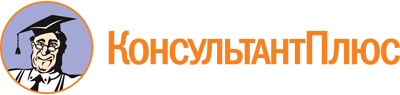 Постановление Правительства РФ от 30.11.2022 N 2173
"Об утверждении Правил маркировки пива, напитков, изготавливаемых на основе пива, и отдельных видов слабоалкогольных напитков средствами идентификации и особенностях внедрения государственной информационной системы мониторинга за оборотом товаров, подлежащих обязательной маркировке средствами идентификации, в отношении пива, напитков, изготавливаемых на основе пива, и отдельных видов слабоалкогольных напитков"Документ предоставлен КонсультантПлюс

www.consultant.ru

Дата сохранения: 13.12.2023
 Наименование товарной позиции по ТН ВЭД ЕАЭСКод ТН ВЭД ЕАЭСКод ОКПД 2Наименование продукции по ОКПД 2Пиво солодовое и напитки,изготавливаемые на основе пива (напитки пивные)2203 002206 0011.05.10.12011.05.10.13011.05.10.160пиво крепостью от 0,5 процента до 8,6 процента включительно, пиво крепостью свыше 8,6 процента, напитки, изготавливаемые на основе пива (напитки пивные)Сидр и грушевый сидр2206 00 310 02206 00 510 02206 00 810 011.03.10.21111.03.10.212сидр, пуареПрочие напитки сброженные игристые и неигристые с фактической концентрацией спирта не более 7 процентов2206 00 390 12206 00 590 12206 00 890 111.03.10.210напитки слабоалкогольные брожения